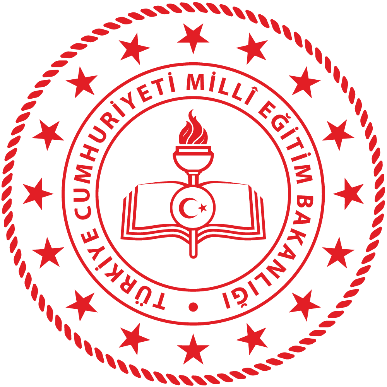 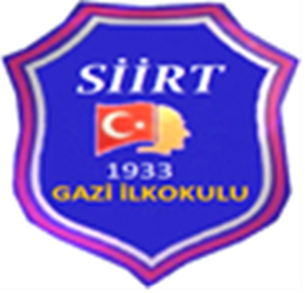 SİİRT İL MİLLÎ EĞİTİM MÜDÜRLÜĞÜGAZİ İLKOKULU                       2024-2028 Stratejik PlanıSiirt-2024Okul/Kurum Bilgileri ÖNSÖZ 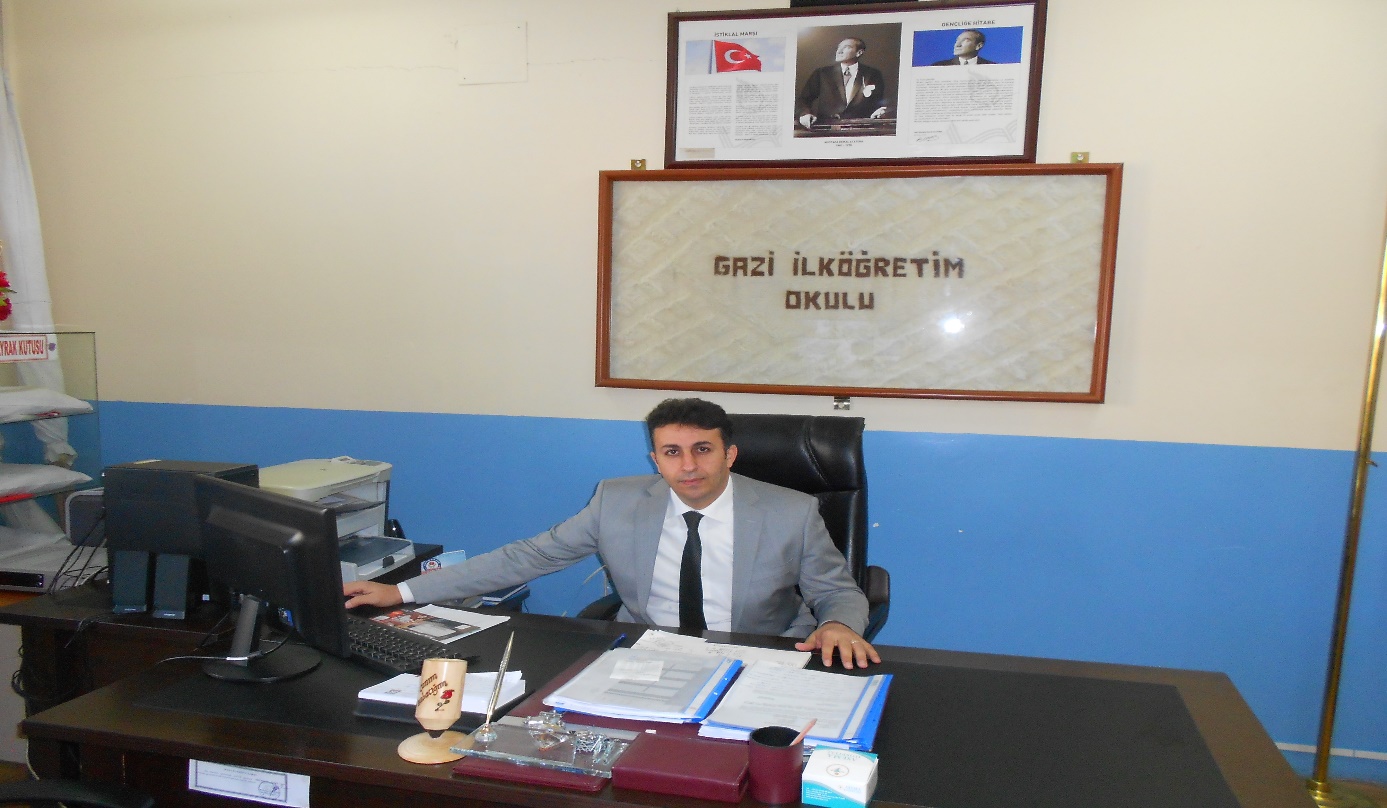 Bilindiği gibi 5018 sayılı Kamu Mali Yönetimi ve Kontrol Kanunu, "MEB Eğitimde Stratejik Planlama Yönergesi" ve 2022/21 sayılı Genelge doğrultusunda 2024-2028 dönemini kapsayan stratejik planlama çalışmaları tüm okul/kurumlarda yapılması öngörülmüştür. Stratejik plan; hızla değişen 21. Yüzyıl’da, kurumların önlerini iyi görebilmeleri, kaynaklarını etkili ve verimli kullanabilmeleri için önemli bir araçtır. Eğitim yöneticilerinin bu süreçte değişim olgusunu doğru algılamaları gerekmektedir. Bilimsel düşünceye sahip olanlar; bugünden hareket ederek geleceği anlamaya, geleceğin şartlarını oluşturmaya ve uygulayıcılara sunmaya çalışanlardır. Stratejik planlama bir kültür, bir planlama, bir yönetim ve bir bütçeleme felsefesidir. Bu anlayışın okul yöneticileri olarak benimsenmesi ve eyleme dönüştürülmesi eğitim-öğretim hizmetinin bugünü ve geleceği için büyük önem arz etmektedir. Sorunların çözümünde öncelikle çok ayrıntılı ve bilinçli bir planlama ile ince stratejiler yatmaktadır. Kendi haline bırakılmış bir ortamda, plânlı okul gelişiminin bakış açısı, yapıları, ilkeleri, değerleri, yöntemleri, amaçları, hedefleri, vizyonları ve araçları bilinmeden gelişmek mümkün değildir. Okul gelişimi; bilinçli, programlı, planlı, amaçlı karar ve uygulamalara bağlıdır. Okulumuzda da eğitim ve öğretim başta olmak üzere insan kaynakları ve kurumsallaşma, sosyal faaliyetler, alt yapı, toplumla ilişkiler ve kurumlar arası ilişkileri kapsayan 2019-2023 dönemi stratejik planı hazırlanmış ve başarıyla uygulamıştır. Bu anlayış içerisinde değişen çevresel şartlar göz önünde bulundurularak katılımcı yöntemlerle hazırlanan ve 2024-2028 yıllarını kapsayacak olan “Stratejik Plan’ımızı yürürlüğe koymuş bulunmaktayız. Müdüründen, en alt kademedeki çalışanına kadar tüm personelimizle, planda yer alan amaç ve hedefleri uygulamak suretiyle, her alanda başarıya sahip ve kurumsal kapasitesini artırmış bir okul olma vizyonunu sürekli kılmak gayretinde olacağız. Bu vesile ile planlama çalışmalarında emeği geçenlere teşekkürü bir borç biliyor; plan hazırlama sürecinde olduğu gibi, uygulama sürecinde de aynı başarıyı sağlayabileceğimize inanıyorum. Saygılarımla…									     Abdulhakim DEMİR								                          Okul Müdürü     İÇİNDEKİLERÖnsöz										           	       3İçindekiler										       4Tablolar ve Şekiller							       		       5Kısaltmalar										       5Bölüm 1 Stratejik Plan Hazırlık Süreci                                                                          6Bölüm 2                      Durum Analizi2.1. Okulun Tarihçesi  	                72.2. Faaliyet Alanları ile Ürün ve Hizmetlerin Belirlenmesi                                 82.3. Paydaş Analizi                                                                                                          8-102.4. Kuruluş İçi Analiz	11-122.4.1.İnsan Kaynakları                                                                                     112.4.2.Kurum Kültürü Analizi	                                                                           112.4.3.Teşkilat Yapısı	                                                                                         122.4.4.Fiziki Kaynak Analizi	                                                                               122.4.5.Teknoloji ve Bilişim Altyapı Analizi                                                      12 GZFT (SWOT) Analizi                                                                                       13-15 Tespitler ve İhtiyaçlar                                                                                     15Bölüm 3	Geleceğe Yönelim	3.1. Misyon, Vizyon ve Temel Değerler                                                                      16Bölüm 4	17-20	Amaç, Hedef ve Göstergeler		 	4.1. Stratejik Amaç 1      	17	4.2. Stratejik Amaç 2		18	4.3. Stratejik Amaç 3		19             4.4.  Stratejik Amaç 4	20Bölüm 5	 21	İzleme ve DeğerlendirmeTablolar ve ŞekillerTablo 1: Stratejik Planlama Kurulu üyeleriTablo 2: Stratejik Planlama Ekibi ÜyeleriTablo 3: Gazi İlkokulu Çalışanlarının Eğitim Düzeyi ve Cinsiyetine Göre DağılımŞekil 1: Gazi İlkokulu Teşkilat ŞemasıKısaltmalarMEB				Milli Eğitim BakanlığıMEM				Milli Eğitim MüdürlüğüAR-GE				Araştırma ve GeliştirmeSP				Stratejik planlamaSA				Stratejik amaçSH                                                    Stratejik hedefPH                                                    Performans hedefiPG                                                    Performans göstergeleriAB				Avrupa BirliğiGZFT				Güçlü, zayıf, Fırsat, TehditİLSİS				İl ve İlçe MEM Yönetim Bilgi SistemiBTS				Bilgi Teknoloji SınıfıTEŞ				Temel Eğitim ŞubesiBÖLÜM 1 Stratejik Plan Hazırlık SüreciStratejik plan hazırlık çalışmalarının başladığı, İl Milli Eğitim Müdürlüğü tarafından 2022/21 sayılı Genelge ile duyurulmuştur. Okulumuzun 2024–2024 Stratejik Planı, literatür taraması, durum analizi raporu, iç ve dış paydaşların görüşleri doğrultusunda hazırlanmıştır. Bu kapsamda kurul ve ekip oluşturulmuştur.Okul Strateji Geliştirme Kurulu: Strateji geliştirme kurulu stratejik planlama çalışmalarını takip etmek ve ekiplerden bilgi alarak çalışmaları yönlendirmek üzere okul müdürü başkanlığında; bir okul müdür yardımcısı, iki öğretmen ve okul-aile birliği başkanı olmak üzere 5 kişiden oluşur. Okul/kurum personel sayısının beş veya daha az olması durumunda strateji geliştirme kurulu tüm okul personelinden oluşur.Tablo 1: Stratejik Planlama Kurulu üyeleriOkul Stratejik Planlama Ekibi: Okul müdürü tarafından görevlendirilen ve üst kurul üyesi olmayan müdür yardımcısı başkanlığında, okul/kurumun büyüklüğü ve şartları doğrultusunda öğretmenler ve gönüllü velilerden oluşur.  Tablo 2: Stratejik Planlama Ekibi Üyeleri	Stratejik planlama sürecinin belirli bir zaman dilimi içerisinde tamamlanması ve kaynakların etkin kullanımı amacıyla, ekibimiz tarafından Milli Eğitim Müdürlüğü Ar-Ge biriminin koordinasyonu doğrultusunda çalışmalar başlatılmıştır.	Stratejik planlama hazırlık süreci katılımcılık ilkesi çerçevesinde kararlar üst kurulla yapılan toplantılarla alınmıştır. Toplantılara üst kurulun yanında öğretmen ve personellerin katılımıyla gerçekleştirilmiştir.BÖLÜM 2Durum Analizi2.1 Okulun Tarihçesi  1933 yılında eğitim ve öğretime başlayan Gazi İlkokulu, kuruluşundan bu yana eğitim ve öğretim hizmetini farklı binalarda sürdürmüştür. İlk olarak Siirt evlerinin temel malzemesi olan ve “Cas” denilen kerpiçten yapılmış klasik bir binada hizmet verilmekteydi. Eğitim öğretim hizmeti uzun yıllar söz konusu binada binada yürütülmüştür. Okul binasının mevkii Cumhuriyet Caddesi üzerinde yer alan eski Merkez Karakolu lojmanlarının inşa edildiği yerdi.Okul binasının yıllar geçtikçe yıkılmaya yüz tutması ve öğrenci mevcutlarının artması nedeniyle yeni bir okula ihtiyaç duyulmuştur. 1966-1967 Eğitim öğretim yılında Gazi İlkokulu yeni binası hizmete açılmıştır. Bununla birlikte belirtilen eğitim öğretim sezonunda “Siirt Kız İlk Öğretmen Okulu” açılmış, orta ve üst katlar adı geçen okula tahsis edilmişti. Zemin katına da Gazi İlkokulu öğrencilerinin yarısı yerleştirilmiştir. Öğrencilerin geri kalan kısmı ise var olan eski binada eğitim ve öğretime devam etmiştir. Bu durum 1972 yılında Kız İlk Öğretmen Okulunun binası hizmete girinceye kadar devam etmiştir. 1972-1973 Eğitim öğretim yılında Gazi İlkokulu öğrencilerinin tamamı kendi Okul binalarında eğitim görmeye başlamıştır.          Gazi İlköğretim Okuluna 2001 yılında 18 derslikli ek bina yapılmıştır. Eğitim sisteminde yapılan değişiklikle birlikte 2012 yılı itibarıyla ilk ve ortaokul kademeleri ayrı binalarda eğitim görmeye başlamış olup ilkokul kademesi ek binada eğitim görmüştür. 2019 yılı itibarıyla Gazi Ortaokulunun kullandığı eski bina yıkım kararı nedeniyle boşaltılmış, Gazi İlk ve Ortaokulu öğrencileri Ek binada ikili eğitim yoluyla eğitim görmeye başlamıştır.           2021 Yılı itibarıyla okulun ek binası da yıkım planına dahil edildiğinden Kasım-2021 ayında okul binası boşaltılmış ve Gazi İlkokulu Merkez 14 Eylül Ortaokulu Binasına taşınmıştır. 2023-2024 Eğitim Öğretim yılı itibarıyla yıkılan okul binası inşaat aşamasında olup 14 Eylül Ortaokulu ile kullanılan ortak binada eğitim verilmektedir.2.2 Okulun Faaliyet Alanları ile Ürün ve Hizmetleri2.3 Paydaş Analizi  Stratejik planlama ve kalite yönetiminin temel unsurlarından birisi katılımcılıktır. Stratejik planın sahiplenilmesi ve uygulamanın etkinliğini artırmak amacıyla il müdürlüğümüzün etkileşim içinde olduğu paydaşların görüşleri dikkate alınmıştır. Paydaşlar, idarenin ürün ve hizmetleriyle ilgisi olan, idareden doğrudan veya dolaylı, olumlu ya da olumsuz yönde etkilenen veya idareyi etkileyen kişi, grup veya kurumlardır.Paydaşların TespitiPaydaşların ÖnceliklendirilmesiPaydaşların önceliklendirilmesinde paydaşların etki ve önem derecesi dikkate alınarak tespit edilmiştir. Paydaşların önceliklendirilmesi, etki ve önemlerinin tespit edilmesinde Paydaş Etki/Önem Matrisi tablosundan yararlanılmıştır.Paydaş görüş ve önerilerinin alınması ve değerlendirilmesiGazi İlkokulu olarak öğrenci, öğretmen ve personellere “ Durum Tespit Çalışması “ anketlerini göndererek ilgili paydaşlarımızın Durum Tespit Çalışmasında yer almaları istenmiştir. Böylece Gazi ilkokulunun durum tespitinde bütün bağlı birimlerin ortak katılımı doğrultusunda paydaşlarımızın görüş ve beklentileri yapılan anketlerle tespit edilmiştir. Paydaş anketi okul çalışanları ve öğrencilere uygulanmıştır. Ankete 60 kişi katılmıştır.3.1. Paydaşların Müdürlük Faaliyetlerinden Memnuniyet Düzeyi:3.2. Öncelik Verilmesi Gerekli Görülen Faaliyet Alanları:	1. Ulaşılabilirlik ve iletişim                    	2. Güvenlik	3. Ders Arası	4. Okulun Fiziki Ortamı5. Okul Kantini ürün çeşitliliği ve fiyatlar6. Okulun çalışana kendini geliştirme imkânı tanıması7. Okuldaki ders araç gereci yeterliliği8. Öğretmenlere sağlanan sosyal tesis ve hizmetlerin yeterliliği9. Okulda güvenlik hizmetlerinin yeterliliği10. Okulun, çağın gerektirdiği değişme ve gelişmeleri takip edebilmesi ve bu gelişmeleri okula taşıyabilmesi3.3. Memnun Olunan Faaliyet Alanları:	1. Dilek, Öneri ve Şikâyetler	2. Kararlara Katılım              3. Güvenirlilik	4. Öğrenci işleri	5. Eğitim-Öğretim	6. Sosyal, Kültürel ve Spor Etkinlikleri              7. Olumlu Davranış Kazanma ve Eğitim              8. Okulda öğretmenler ve diğer çalışanlar ile sağlıklı iletişim kurabilme              9. Yaptığı işle ilgili yeterli düzeyde yetkiye sahip olabilme  10.  Öğretmene yönelik hizmetlerde fırsat eşitliği sağlanması  11. Okulda çalıştığı işle ilgili alınacak karalarda çalışanın görüşünün alınması  12. Öneriler/şikâyetlerin dikkate alınması  13. Okulda görev alanı ile ilgili iş ve işlemlerin yürütülmesinde liderlik yapma fırsatı              tanınması. 14. Okulda üstlerin liderlik davranışları sergilemesi 15. Okulda yapılan olumlu işlerin takdir edilmesi 16. Bireysel performans değerlendirmesinin adil, tarafsız ve objektif olarak yapılması. 17. Her türlü ödüllendirme ve terfilerde bireysel performans değerlendirme sonuçlarının esas alınması. 18. Okulda çalışmaktan memnuniyet 19. Okulun yönetiminden memnuniyet 20. Okul yönetiminin çalışanın görevini yerine getirmede destek olması2.4 Kuruluş İçi Analizİnsan KaynaklarıOkullarda insan kaynaklarını, organizasyonel amaçlar doğrultusunda en verimli şekilde kullanmak; insan kaynağının iç ve dış gelişmelere uygun olarak etkin bir şekilde planlanmasını, geliştirilmesini ve değerlendirilmesini sağlamak kurumun verimliliği açısından büyük önem taşımaktadır.Tablo 3: Gazi İlkokulu Çalışanlarının Eğitim Düzeyi ve Cinsiyetine Göre DağılımKurum Kültürü AnaliziKültür, toplumsal gelişme süreci içinde oluşturulan bütün maddi ve manevî değerler ile bunları yapmada sonraki nesillere iletmede kullanılan insanın doğal ve toplumsal çevresine egemenliğinin ölçüsünü gösteren araçların bütünüdür. Kurum kültürü, kurumun kendine özgü inanç ve değerlerinin, kişiliğinin olmasıdır. Bir topluluğun sahip olduğu ve paylaştığı yaşam biçimidir. Kurumda paylaşılan temel değerlerin ve inançların bütünüdür, Kurumun Ruhudur. Tüm çalışanlar tarafından paylaşılan alışkanlıklar, tutum ve davranış kalıplarından oluşur. Bir kurum içinde oluşmuş, paylaşılan ortak inançlar, değerler ve alışılagelmiş davranış kalıplarıdır.Teşkilat YapısıŞekil 1: Gazi İlkokulu Teşkilat Şeması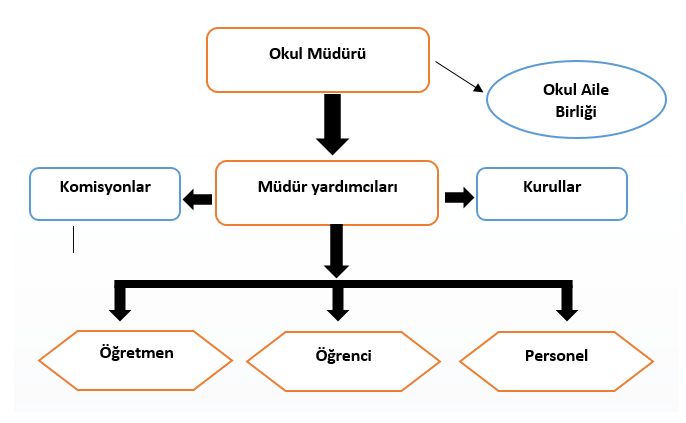 Fiziki Kaynak Analizi2.4.5 Teknoloji ve Bilişim Altyapı Analizi Okul hizmetlerinin, yararlanıcılara daha hızlı ve etkili şekilde sunulması için güncel teknolojik araçlar etkin bir biçimde kullanılmaktadır. Bu kapsamda modüler bir yapıda kurgulanmış olan Millî Eğitim Bakanlığı Bilgi İşlem Sistemi (MEBBİS) ile kurumsal ve bireysel iş ve işlemlerin büyük bölümü yürütülmektedir. Aynı zamanda sistemde personel ve öğrencilerin bilgileri bulunmaktadır. e-Okul, Veli Bilgilendirme Sistemi gibi modüllere ulaşılarak çalışmalar yürütülmektedir. Müdürlüğümüz resmi yazışmaları elektronik ortamda Doküman Yönetim Sistemi (DYS) üzerinden yapılmaktadır.GZFT (SWOT) Analizi GZFT (SWOT) Analizi, bir planın geliştirilmesi veya bir sorunun çözümü amacıyla, bir kurumun veya durumun güçlü yanlarını belirleyerek bunları en uygun fırsatlarla eşleştiren, zayıf ve tehdit edici yönleri azaltmayı hedefleyen sistematik bir planlama (stratejik planlama) aracıdır.Kurumsal strateji ve konumlanma açısından başvurulan bir yöntem olan SWOT analizi, ilk başta ifade edildiği gibi, firma, kurum, örgüt vs. gibi bir organizasyonun iç-dış durumunun etraflıca incelenip değerlendirildiği bir analiz uygulamasıdır. GZFT analizine stratejik planlama ekibi üyeleriyle “Beyin Fırtınası” tekniği kullanılarak tespit edilmeye çalışılmıştır. Bunun yanında iç ve dış paydaşlara yönelik yapılan anket sonuçlarından da yararlanarak sonuçlar GZFT analizine dâhil edilmiştir.Tespitler ve İhtiyaçlar 	Tespitler ve ihtiyaçlar analizi ile GZFT analizi sonucunda ortaya çıkan sonuçlara göre planın geleceğe yönelim bölümü ile ilişkilendirilmiş ve buradan hareketle hedef, gösterge ve eylemlerin belirlenmesi sağlanmıştır. 	Gelişim ve sorun alanları ayrımında eğitim ve öğretim faaliyetlerine ilişkin üç temel tema olan Eğitime Erişim, Eğitimde Kalite ve kurumsal Kapasite kullanılmıştır. Eğitime erişim, öğrencinin eğitim faaliyetine erişmesi ve tamamlamasına ilişkin süreçleri; Eğitimde kalite, öğrencinin akademik başarısı, sosyal ve bilişsel gelişimi olmak üzere eğitim ve öğretim sürecinin hayata hazırlama evresini; Kurumsal kapasite ise kurumsal yapı, kurum kültürü, donanım, bina gibi eğitim ve öğretim sürecine destek mahiyetinde olan kapasiteyi belirtmektedir.Bölüm 3	Geleceğe Yönelim	3.1. Misyon, Vizyon ve Temel DeğerlerOkul Müdürlüğümüzün misyon, vizyon, temel ilke ve değerlerinin oluşturulması kapsamında öğretmenlerimiz, öğrencilerimiz, velilerimiz, çalışanlarımız ve diğer paydaşlarımızdan alınan görüşler, sonucunda stratejik plan hazırlama ekibi tarafından oluşturulan Misyon, Vizyon, Temel Değerler; Okulumuz üst kurulana sunulmuş ve üst kurul tarafından onaylanmıştır.MİSYONTopluma yararlı, pozitif düşünen, üreten ve sahip olduğu değerlerle ülkesini tüm dünyada temsil eden çağdaş ve nitelikli bireyler yetiştirmek.VİZYONEdindiği bilgileri hayatının her alanında uygulayabilen, kültürlere ve farklılıklara saygılı, Cumhuriyetimizin temel değerlerini ve demokratik toplum düzenini benimseyen, ahlaki doğrulara sahip, tarihine ve manevi değerlerine bağlı, yaşam boyu öğrenmekten vazgeçmeyen aktif, özgüvenli bireyler yetiştirmek.TEMEL DEĞERLERSevgi ilkesi temeline dayalı olarak çocuklarımızın bilişsel, duygusal, dil, sosyal ve psikomotor gelişimlerine olanak sağlamak, Öz güveni gelişmiş, kendine yetebilen sorumluluk sahibi bireyler olmaları için destek olmak, Öz bakım (temizlik, giyinmek v.b.) ve sosyal becerileri kazandırmak  Hayal güçlerini, yaratıcı ve eleştirel düşünme, iletişim kurma ve duygularını anlatabilme becerilerini geliştirmek, Sevgi, saygı, iş birliği, sorumluluk, hoşgörü, yardımlaşma, dayanışma ve paylaşma gibi davranışları kazandırmak, Farklılıklara değer verip zenginlik olarak kabul ederiz.Aile katılımları, anne baba seminerleri ile eğitimde birliktelik sağlamak İnsan ilişkilerimizde sevgi, saygı ve hoşgörüye önem veririz. Çalışanların beklenti, duygu ve düşüncelerine değer verir, birlik ve beraberlik içerisinde çalışırız.  Çalışmalarımızda objektiflik ilkesini göz önüne alırız.  Eğitim-öğretim etkinliklerimizi, bilimsel gelişmelerin ve bilimsel kuramların ışığında ve milli eğitim mevzuatına uygun bir şekilde düzenleriz. Her çocuğun farklı bir çevreden geldiği ve farklı özelliklere sahip olduğunu göz önünde bulundururuz.  Eğitim için özveride bulunur, eğitime her türlü desteği veririz.  Topluma ve doğaya karşı saygılıyız. Bölüm 4	Amaç, Hedef ve GöstergelerBölüm 5	İzleme ve DeğerlendirmeOkulumuz Stratejik Planı izleme ve değerlendirme çalışmalarında 5 yıllık Stratejik Planın izlenmesi ve 1 yıllık gelişim planın izlenmesi olarak ikili bir ayrıma gidilecektir.  Stratejik planın izlenmesinde 6 aylık dönemlerde izleme yapılacak denetim birimleri, il millî eğitim müdürlüğü ve Bakanlık denetim ve kontrollerine hazır halde tutulacaktır.Yıllık planın uygulanmasında yürütme ekipleri ve eylem sorumlularıyla aylık ilerleme toplantıları yapılacaktır. Toplantıda bir önceki ayda yapılanlar ve bir sonraki ayda yapılacaklar görüşülüp karara bağlanacaktır. 2024-2028 yıllara göre faaliyet raporları (Haziran-Temmuz) hazırlanarak Milli Eğitim Müdürlüğü Ar-Ge birimi Stratejik planlama ekibine gönderilmek üzere hazır tutulacaktır.İMZA SİRKÜSÜŞengül AKSAL                                           Nevzat AKSAL	  Abdulhakim ERTAŞ  Sınıf Öğrt.                                                   Sınıf Öğrt.                                                   Sınıf Öğrt.Şadan Onur ÇELEPÇIKAY             Hüsnü ECE                     Cihat AY                          Emine BIÇAKCI      Sınıf Öğrt.                                 Sınıf Öğrt.                      Sınıf Öğrt.                           Sınıf Öğrt.Nedim ARSLAN                          Erdal DEMİR              Songül YILDIZ YOLBAŞ                     Çetin ARAZ                                                             Sınıf Öğrt.                                  Sınıf Öğrt.                         Sınıf Öğrt.                                   Sınıf Öğrt.Cahide TOPRAK                         Ömer GÖK                Abdulmenaf DÜNDAR               Uğur ERTAŞ  Sınıf Öğrt.                                   Sınıf Öğrt.                      Sınıf Öğrt.                                Sınıf Öğrt.      İdris AYMAN                     Rehberlik Öğretmeni      Ali Haydar HAZİNOĞLU                                                                                                  Abdulhakim DEMİR     Müdür Yardımcısı                                                                                                            Okul Müdürü                                                                                                                                           Aytaç İĞREKŞube MüdürüİmzaMühürİli: Siirtİli: Siirtİlçesi: Merkez İlçesi: Merkez Adres:   Batı Mh. Mithat Öktüren Cad.14 Eylül Ortaokulu Binası Merkez/SİİRTCoğrafi Konum (link)  https://maps.app.goo.gl/ARK9RaaEvW3rtCTcATelefon Numarası:  4842231187Faks Numarası: -e- Posta Adresi: 701939@meb.k12.trWeb 	sayfası adresi: https://siirtgazi.meb.k12.tr/Kurum Kodu:  701939Öğretim Şekli: İkili EğitimGAZİ İLKOKULU STRATEJİ GELİŞTİRME KURULUGAZİ İLKOKULU STRATEJİ GELİŞTİRME KURULUGAZİ İLKOKULU STRATEJİ GELİŞTİRME KURULUGAZİ İLKOKULU STRATEJİ GELİŞTİRME KURULUNoAdı SoyadıGöreviGörevi1Abdulhakim DEMİROkul MüdürüKomisyon Başkanı2Ali Haydar HAZİNOĞLUMüdür YardımcısıKomisyon Üyesi3Cihat AYÖğretmenKomisyon Üyesi4Uğur ERTAŞÖğretmenKomisyon Üyesi5Ayten ÜZÜMOkul Aile Birliği BaşkanıKomisyon ÜyesiGAZİ OKULU STRATEJİK PLANLAMA EKİBİGAZİ OKULU STRATEJİK PLANLAMA EKİBİGAZİ OKULU STRATEJİK PLANLAMA EKİBİGAZİ OKULU STRATEJİK PLANLAMA EKİBİNoAdı SoyadıGöreviGörevi1Ali Haydar HAZİNOĞLUMüdür YardımcısıKomisyon Başkanı2Cihat AYÖğretmenKomisyon Üyesi3Belkız TATLAVVeliKomisyon ÜyesiFaaliyet AlanıÜrün ve HizmetlerÜrün ve HizmetlerÜrün ve HizmetlerÜrün ve HizmetlerÜrün ve HizmetlerRehberlik Hizmetleri1VeliVeliVeliVeliRehberlik Hizmetleri2ÖğrenciÖğrenciÖğrenciÖğrenciRehberlik Hizmetleri3ÖğretmenÖğretmenÖğretmenÖğretmenEğitim ve Öğretim Faaliyetleri1Müfredatın İşlenmesi3EtütlerEtütlerEğitim ve Öğretim Faaliyetleri2Yetiştirme Kursları4SınavlarSınavlarBilimsel, Kültürel, Sanatsal ve Sportif Faaliyetler1Yarışmalar77BasketbolBilimsel, Kültürel, Sanatsal ve Sportif Faaliyetler2Sergiler88Masa TenisiBilimsel, Kültürel, Sanatsal ve Sportif Faaliyetler3Kermes99Sosyal KulüplerBilimsel, Kültürel, Sanatsal ve Sportif Faaliyetler4Kutlama ve Anma Programları1010KampanyalarBilimsel, Kültürel, Sanatsal ve Sportif Faaliyetler5Futbol1111Okul MeclisiBilimsel, Kültürel, Sanatsal ve Sportif Faaliyetler6Voleybol Yönetim Faaliyetleri1Kayıt- Nakil İşlemleri66Devam-DevamsızlıklarYönetim Faaliyetleri2Sınıf Geçme77Başarı DurumuYönetim Faaliyetleri3Öğrenci Kurulları88Disiplin İşlemleriYönetim Faaliyetleri4Derece Terfi İşlemleri99Özlük haklarıYönetim Faaliyetleri5Hizmet içi Eğitim1010Okul Aile Birliği İşlemleriPaydaş Adıİç PaydaşDış PaydaşSiirt Valiliği√İl Milli Eğitim Müdürlüğü İdare ve Personelleri√Öğretmenler√Öğrenciler√Veliler√Okul Müdürlükleri√RAM√Siirt Belediyesi√Gençlik Hizmetleri ve Spor İl Müdürlüğü√Sağlık İl Müdürlüğü√Ail eve Sosyal Politikalar İl Müdürlüğü√Mahalle Muhtarlığı√Özel Eğitim ve Rehabilitasyon Merkezleri√Hayırseverler√Eğitim sendikaları√Medya√Emniyet Müdürlüğü√Paydaş Adıİç PaydaşDış PaydaşÖnem DerecesiEtki DerecesiÖnceliğiSiirt Valiliği√555İl Milli Eğitim Müdürlüğü İdare ve Personelleri√555Öğretmenler√555Öğrenciler√555Veliler√555Okul Müdürlükleri√555RAM√355Siirt Belediyesi√444Gençlik Hizmetleri ve Spor İl Müdürlüğü√333Sağlık İl Müdürlüğü√333Ail eve Sosyal Politikalar İl Müdürlüğü√333Mahalle Muhtarlığı√444Özel Eğitim ve Rehabilitasyon Merkezleri√333Hayırseverler√444Eğitim sendikaları√333Medya√222Emniyet Müdürlüğü√444Önem Derecesi: 1, 2, 3 gözet; 4,5 birlikte çalışÖnem Derecesi: 1, 2, 3 gözet; 4,5 birlikte çalışÖnem Derecesi: 1, 2, 3 gözet; 4,5 birlikte çalışÖnem Derecesi: 1, 2, 3 gözet; 4,5 birlikte çalışÖnem Derecesi: 1, 2, 3 gözet; 4,5 birlikte çalışÖnem Derecesi: 1, 2, 3 gözet; 4,5 birlikte çalışEtki Derecesi: 1, 2, 3 İzle; 4, 5 bilgilendirEtki Derecesi: 1, 2, 3 İzle; 4, 5 bilgilendirEtki Derecesi: 1, 2, 3 İzle; 4, 5 bilgilendirEtki Derecesi: 1, 2, 3 İzle; 4, 5 bilgilendirEtki Derecesi: 1, 2, 3 İzle; 4, 5 bilgilendirEtki Derecesi: 1, 2, 3 İzle; 4, 5 bilgilendirÖnceliği:  5=Tam; 4=Çok; 3=Orta; 2=Az; 1=HiçÖnceliği:  5=Tam; 4=Çok; 3=Orta; 2=Az; 1=HiçÖnceliği:  5=Tam; 4=Çok; 3=Orta; 2=Az; 1=HiçÖnceliği:  5=Tam; 4=Çok; 3=Orta; 2=Az; 1=HiçÖnceliği:  5=Tam; 4=Çok; 3=Orta; 2=Az; 1=HiçÖnceliği:  5=Tam; 4=Çok; 3=Orta; 2=Az; 1=HiçDOKTORADOKTORADOKTORAYÜKSEK LİSANSYÜKSEK LİSANSYÜKSEK LİSANSLİSANSLİSANSLİSANSÖNLİSANSÖNLİSANSÖNLİSANSLİSE VE ALTILİSE VE ALTILİSE VE ALTIEKTEKTEKTEKTEKTOkul Müdürü1Müdür yardımcısı1Sınıf Öğretmeni384Okul Öncesi öğretmeni---------------Branş Öğretmeni---------------Rehber Öğretmen1İdari Personel1Yardımcı Personel3TOPLAM31143FİZİKİ KAYNAKLARFİZİKİ KAYNAKLARFİZİKİ KAYNAKLARFİZİKİ KAYNAKLARKullanım Alanı/TürüSayıKapasite DurumuYeterli/Yetersiz1Derslikler15Yeterli2Spor Salonları-3Atölye-4Laboratuvar-5Çok Amaçlı Salon-6Pansiyon/Yemekhane-7Kütüphane1YeterliBİLGİ TEKNOLOJİLERİ KAYNAK DURUMUBİLGİ TEKNOLOJİLERİ KAYNAK DURUMUBİLGİ TEKNOLOJİLERİ KAYNAK DURUMUBİLGİ TEKNOLOJİLERİ KAYNAK DURUMUBİLGİ TEKNOLOJİLERİ KAYNAK DURUMUBilgisayar Yazıcı/TarayıcıTabletEtkileşimli TahtaÇok Fonksiyonlu Yazıcı32--1TelevizyonFiberMobil İnternetUyduDiğer-1---GÜÇLÜ YÖNLERGÜÇLÜ YÖNLER1Öğretmen başına düşen öğrenci sayısının istenen seviyede olması2Deneyimli, dinamik ve çevreyi tanıyan bir kadro yapısına sahip olması3Lisansüstü eğitim sahibi personelimizin varlığı4Yönetim– öğretmen – personel – veli ve öğrenci arasında iyi bir iletişimin sağlanmış olması5Binanın şehir merkezinde olması, sağlık kuruluşuna ve polis merkezlerine yakın olması6Yeniliklere ve gelişmelere açık bir yönetim anlayışına sahip olunması7Demokratik katılımcı yönetim anlayışı8Her türlü görüş ve öneriye açık olunması ve her türlü sosyal, kültürel etkinliklerin desteklenmesi9Öğrenci başarılarının ödüllendirilmesi10Okulun vizyon ve misyonunun belirlenmiş olması.11Okulda Rehber öğretmeninin bulunması ve öğrencilerle arasındaki diyalogun iyi olması12Akıllı tahta, VDSL-FİBER internet kullanım imkanı, çok fonksiyonlu yazıcı ve fotokopi makinesi, iç ve dış güvenlik kameraları.13Temel Eğitim Ödeneği desteği ile kantin geliri sayesinde gider harcamalarında kolaylık sağlamasıZAYIF YÖNLERZAYIF YÖNLER1Öğrencilerin, eğitim-öğretim ile ilgili ihtiyaçlarını karşılayabilecekleri imkanlarının yetersiz olması2Yeterli yardımcı personel bulunmaması.3Yer değiştirme nedeniyle okul kadrosundaki değişikliklerin eğitim-öğretimi olumsuz etkilemesi4Akademik iletişimin yeterli düzeyde olmaması5Velilerin eğitim-öğretim durumlarının düşük olması6Velilerin okul ziyareti oranının az olması.7Okul binasının inşaat aşamasında olması, Okul kayıt alanının bir bölümünün kentsel dönüşüme girmesi nedeniyle öğrenci sayısının düşüş eğilimi göstermesi.8Okul binasının inşaat aşamasında olması eğitim-öğretimin tahsisli ortak binada sürdürülmesi nedeniyle fiziki şartların ihtiyaca göre düzenlenememesi9Geçici tahsisle kullanılan okul binasının çarşıya ve işlek caddelere yakın olması nedeniyle kısmen gürültülü ortamda ders işlenmesi.10Okulun kendine ait Çok Amaçlı Salon, Fen Bilimleri Laboratuvarı, Kütüphane bulunmaması11İkili eğitim uygulaması nedeniyle öğrencilerin teneffüs ve dinlenme sürelerinin az olması.12Okul çevresinin sosyo-ekonomik ve eğitim düzeyinin zayıf olması13Okulumuzun bulunduğu bölgenin sürekli göç vermesi14Yabancı uyruklu öğrencilerin akademik başarı açısından ortalamanın altında kalması15Okulun bazı öğrencilerin evine uzaklığı nedeniyle okula ulaşımının zorlaşması16Ders araç-gereç ve materyal yetersizliği17Okul Aile Birliği bütçesinin düşüklüğü, maddi kaynakların bazı giderleri karşılamada yetersiz olmasıFIRSATLARFIRSATLAR1Dünyada ve ülkemizde okul öncesi eğitim ve mesleki eğitimin yaygınlaşması2Dünyada kurumsal ve bireysel bazda sürekli gelişmeyi hedefleyen bilinç düzeyinin artması3Mevzuatta günün yaklaşım ve ihtiyaçlarına uygun gerçekleştirilen değişimler4Ders materyal ve kaynaklarının zenginleşmesi5Kültürel faaliyet sayılarının artması.6Büyük oranda geleneksel aile yapısının suç oranını düşük tutacak bir faktör oluşu7İlimizin farklı sosyo-kültürel yapılara sahip olmasına rağmen ulusal bütünlüğümüzün  korunmasına katkı sağlaması8Teknoloji kullanım oranın artması 9E-Devlet sisteminin gelişmesi10Bakanlığımızın MEBBİS, DYS, E-OKUL, EBA ve hizmete girecek EBYS gibi sistemler sayesinde hizmete erişim kolaylığı, İnternet hizmetlerinin kurumlarımızda etkin kullanımıTEHDİTLERTEHDİTLER1Geçici tahsisle kullanılan okul binasının bazı öğrencilerin evine uzaklığı , gidiş-gelişlerin yaya olarak yapılması, ikili eğitim nedeniyle okuldan akşam saatlerinde çıkılması vb. öğrenciler için güvenlik riski oluşturması.2Okulun trafiğin yoğun olduğu ana caddeye yakınlığı nedeniyle trafik kazası riski.3Okulun çarşı ve seyyar satıcıların yoğun olduğu bir konumda olması4Küresel krizler5Personel politikaları nedeni ile okul/kurumlarda yaşanan destek personel yetersizliği ve bunu telafi edebilecek hizmet alımında yaşanan kaynak sorunu6Eğitimde kullanılan ders araç, gereçlerine dayalı giderlerin artması nedeniyle ailelerin ve okulun bu ihtiyaçları karşılamada yetersiz kalması7Eğitim ve öğretimde kullanılan cihaz ve makinelerin yüksek teknolojilere sahip olması nedeniyle bakım, onarımlarının pahalı olması dolayısıyla okulların maddi yönden zorlanması8Velilerin eğitim düzeylerinin düşüklüğünden kaynaklanan iletişim problemleri9Çevrenin sosyal ve kültürel yetersizliği10Çocukların gelişen ve büyüyen çevreleri (kent yaşamı, e-ortam vb) dolayısı ile olumsuz ortamlardan korunmalarına yönelik rehberlik ihtiyaçlarının artması11Eğitimin yerel ihtiyaçları karşılama boyutunu aşıp global bir boyut kazanması ve eğitim ortam ve süreçlerinin bu duruma uygun (yabancı dil öğrenimi gibi) hale getirilememesiEĞİTİM ÖĞRETİME ERİŞİMEĞİTİM ÖĞRETİME ERİŞİMEĞİTİM ÖĞRETİME ERİŞİMEĞİTİM ÖĞRETİME ERİŞİMEĞİTİM ÖĞRETİME ERİŞİMEĞİTİM ÖĞRETİME ERİŞİMEĞİTİM ÖĞRETİME ERİŞİMEĞİTİM ÖĞRETİME ERİŞİMEĞİTİM ÖĞRETİME ERİŞİMEĞİTİM ÖĞRETİME ERİŞİMEĞİTİM ÖĞRETİME ERİŞİMEĞİTİM ÖĞRETİME ERİŞİMAMAÇ 1Öğrencilerin eğitim öğretime etkin katılımlarıyla donanımlı olarak bir üst öğrenime geçişi sağlanacaktır.Öğrencilerin eğitim öğretime etkin katılımlarıyla donanımlı olarak bir üst öğrenime geçişi sağlanacaktır.Öğrencilerin eğitim öğretime etkin katılımlarıyla donanımlı olarak bir üst öğrenime geçişi sağlanacaktır.Öğrencilerin eğitim öğretime etkin katılımlarıyla donanımlı olarak bir üst öğrenime geçişi sağlanacaktır.Öğrencilerin eğitim öğretime etkin katılımlarıyla donanımlı olarak bir üst öğrenime geçişi sağlanacaktır.Öğrencilerin eğitim öğretime etkin katılımlarıyla donanımlı olarak bir üst öğrenime geçişi sağlanacaktır.Öğrencilerin eğitim öğretime etkin katılımlarıyla donanımlı olarak bir üst öğrenime geçişi sağlanacaktır.Öğrencilerin eğitim öğretime etkin katılımlarıyla donanımlı olarak bir üst öğrenime geçişi sağlanacaktır.Öğrencilerin eğitim öğretime etkin katılımlarıyla donanımlı olarak bir üst öğrenime geçişi sağlanacaktır.Öğrencilerin eğitim öğretime etkin katılımlarıyla donanımlı olarak bir üst öğrenime geçişi sağlanacaktır.Öğrencilerin eğitim öğretime etkin katılımlarıyla donanımlı olarak bir üst öğrenime geçişi sağlanacaktır.HEDEF 1Kayıt bölgemizde yer alan çocukların okullaşma oranlarını artırmak ve öğrencilerin uyum ve devamsızlık sorunlarını gidermek.Kayıt bölgemizde yer alan çocukların okullaşma oranlarını artırmak ve öğrencilerin uyum ve devamsızlık sorunlarını gidermek.Kayıt bölgemizde yer alan çocukların okullaşma oranlarını artırmak ve öğrencilerin uyum ve devamsızlık sorunlarını gidermek.Kayıt bölgemizde yer alan çocukların okullaşma oranlarını artırmak ve öğrencilerin uyum ve devamsızlık sorunlarını gidermek.Kayıt bölgemizde yer alan çocukların okullaşma oranlarını artırmak ve öğrencilerin uyum ve devamsızlık sorunlarını gidermek.Kayıt bölgemizde yer alan çocukların okullaşma oranlarını artırmak ve öğrencilerin uyum ve devamsızlık sorunlarını gidermek.Kayıt bölgemizde yer alan çocukların okullaşma oranlarını artırmak ve öğrencilerin uyum ve devamsızlık sorunlarını gidermek.Kayıt bölgemizde yer alan çocukların okullaşma oranlarını artırmak ve öğrencilerin uyum ve devamsızlık sorunlarını gidermek.Kayıt bölgemizde yer alan çocukların okullaşma oranlarını artırmak ve öğrencilerin uyum ve devamsızlık sorunlarını gidermek.Kayıt bölgemizde yer alan çocukların okullaşma oranlarını artırmak ve öğrencilerin uyum ve devamsızlık sorunlarını gidermek.Kayıt bölgemizde yer alan çocukların okullaşma oranlarını artırmak ve öğrencilerin uyum ve devamsızlık sorunlarını gidermek.PERFORMANS GÖSTERGESİPERFORMANS GÖSTERGESİPERFORMANS GÖSTERGESİPERFORMANS GÖSTERGESİPERFORMANS GÖSTERGESİPERFORMANS GÖSTERGESİMevcutHEDEFHEDEFHEDEFHEDEFHEDEFPERFORMANS GÖSTERGESİPERFORMANS GÖSTERGESİPERFORMANS GÖSTERGESİPERFORMANS GÖSTERGESİPERFORMANS GÖSTERGESİPERFORMANS GÖSTERGESİ202320242025202620272028P.G.1.1.1 Kayıt bölgesindeki öğrencilerden okula kayıt yaptıranların oranıP.G.1.1.1 Kayıt bölgesindeki öğrencilerden okula kayıt yaptıranların oranıP.G.1.1.1 Kayıt bölgesindeki öğrencilerden okula kayıt yaptıranların oranıP.G.1.1.1 Kayıt bölgesindeki öğrencilerden okula kayıt yaptıranların oranıP.G.1.1.1 Kayıt bölgesindeki öğrencilerden okula kayıt yaptıranların oranıP.G.1.1.1 Kayıt bölgesindeki öğrencilerden okula kayıt yaptıranların oranı929596979797P.G.1.1.2 İlkokul birinci sınıf öğrencilerinden en az bir yıl okul öncesi eğitim almış olanların sayısıP.G.1.1.2 İlkokul birinci sınıf öğrencilerinden en az bir yıl okul öncesi eğitim almış olanların sayısıP.G.1.1.2 İlkokul birinci sınıf öğrencilerinden en az bir yıl okul öncesi eğitim almış olanların sayısıP.G.1.1.2 İlkokul birinci sınıf öğrencilerinden en az bir yıl okul öncesi eğitim almış olanların sayısıP.G.1.1.2 İlkokul birinci sınıf öğrencilerinden en az bir yıl okul öncesi eğitim almış olanların sayısıSayı4541----P.G.1.1.2 İlkokul birinci sınıf öğrencilerinden en az bir yıl okul öncesi eğitim almış olanların sayısıP.G.1.1.2 İlkokul birinci sınıf öğrencilerinden en az bir yıl okul öncesi eğitim almış olanların sayısıP.G.1.1.2 İlkokul birinci sınıf öğrencilerinden en az bir yıl okul öncesi eğitim almış olanların sayısıP.G.1.1.2 İlkokul birinci sınıf öğrencilerinden en az bir yıl okul öncesi eğitim almış olanların sayısıP.G.1.1.2 İlkokul birinci sınıf öğrencilerinden en az bir yıl okul öncesi eğitim almış olanların sayısıOran5050----P.G.1.1.3 20 gün ve üzeri özürlü devamsızlık yapan öğrenci sayısı/oranıP.G.1.1.3 20 gün ve üzeri özürlü devamsızlık yapan öğrenci sayısı/oranıP.G.1.1.3 20 gün ve üzeri özürlü devamsızlık yapan öğrenci sayısı/oranıP.G.1.1.3 20 gün ve üzeri özürlü devamsızlık yapan öğrenci sayısı/oranıSayıSayı232222P.G.1.1.3 20 gün ve üzeri özürlü devamsızlık yapan öğrenci sayısı/oranıP.G.1.1.3 20 gün ve üzeri özürlü devamsızlık yapan öğrenci sayısı/oranıP.G.1.1.3 20 gün ve üzeri özürlü devamsızlık yapan öğrenci sayısı/oranıP.G.1.1.3 20 gün ve üzeri özürlü devamsızlık yapan öğrenci sayısı/oranıOranOran-1----P.G.1.1.4 20 gün ve üzeri özürsüz devamsızlık yapan öğrenci sayısı/oranıP.G.1.1.4 20 gün ve üzeri özürsüz devamsızlık yapan öğrenci sayısı/oranıP.G.1.1.4 20 gün ve üzeri özürsüz devamsızlık yapan öğrenci sayısı/oranıP.G.1.1.4 20 gün ve üzeri özürsüz devamsızlık yapan öğrenci sayısı/oranıSayıSayı10116543P.G.1.1.4 20 gün ve üzeri özürsüz devamsızlık yapan öğrenci sayısı/oranıP.G.1.1.4 20 gün ve üzeri özürsüz devamsızlık yapan öğrenci sayısı/oranıP.G.1.1.4 20 gün ve üzeri özürsüz devamsızlık yapan öğrenci sayısı/oranıP.G.1.1.4 20 gün ve üzeri özürsüz devamsızlık yapan öğrenci sayısı/oranıOranOran342211P.G.1.1.5 Sürekli devamsızlık yapan öğrenci sayısı/oranıP.G.1.1.5 Sürekli devamsızlık yapan öğrenci sayısı/oranıP.G.1.1.5 Sürekli devamsızlık yapan öğrenci sayısı/oranıSayıSayıSayı202015101010P.G.1.1.5 Sürekli devamsızlık yapan öğrenci sayısı/oranıP.G.1.1.5 Sürekli devamsızlık yapan öğrenci sayısı/oranıP.G.1.1.5 Sürekli devamsızlık yapan öğrenci sayısı/oranıOranOranOran774444STRATEJİLERSTRATEJİLER- Öğrencilerin devamsızlık nedenleri tespit edilerek devamsızlığa neden olan etmenler giderilecektir. -Kayıt bölgesinde yer alan öğrenciler tespit edilecektir.- Okula Yeni Başlayan Öğrencilere Oryantasyon Eğitimi Verilecektir.- Yabancı Öğrencilere Yönelik Uyum/Eğitim Faaliyetleri Düzenlenecek-Devamsızlık yapan öğrencilerin velileri ile toplantı ve görüşmeler yapılacaktır.- Veli ziyaretleri yapılacaktır.- Öğrencilerin devamsızlık nedenleri tespit edilerek devamsızlığa neden olan etmenler giderilecektir. -Kayıt bölgesinde yer alan öğrenciler tespit edilecektir.- Okula Yeni Başlayan Öğrencilere Oryantasyon Eğitimi Verilecektir.- Yabancı Öğrencilere Yönelik Uyum/Eğitim Faaliyetleri Düzenlenecek-Devamsızlık yapan öğrencilerin velileri ile toplantı ve görüşmeler yapılacaktır.- Veli ziyaretleri yapılacaktır.- Öğrencilerin devamsızlık nedenleri tespit edilerek devamsızlığa neden olan etmenler giderilecektir. -Kayıt bölgesinde yer alan öğrenciler tespit edilecektir.- Okula Yeni Başlayan Öğrencilere Oryantasyon Eğitimi Verilecektir.- Yabancı Öğrencilere Yönelik Uyum/Eğitim Faaliyetleri Düzenlenecek-Devamsızlık yapan öğrencilerin velileri ile toplantı ve görüşmeler yapılacaktır.- Veli ziyaretleri yapılacaktır.- Öğrencilerin devamsızlık nedenleri tespit edilerek devamsızlığa neden olan etmenler giderilecektir. -Kayıt bölgesinde yer alan öğrenciler tespit edilecektir.- Okula Yeni Başlayan Öğrencilere Oryantasyon Eğitimi Verilecektir.- Yabancı Öğrencilere Yönelik Uyum/Eğitim Faaliyetleri Düzenlenecek-Devamsızlık yapan öğrencilerin velileri ile toplantı ve görüşmeler yapılacaktır.- Veli ziyaretleri yapılacaktır.- Öğrencilerin devamsızlık nedenleri tespit edilerek devamsızlığa neden olan etmenler giderilecektir. -Kayıt bölgesinde yer alan öğrenciler tespit edilecektir.- Okula Yeni Başlayan Öğrencilere Oryantasyon Eğitimi Verilecektir.- Yabancı Öğrencilere Yönelik Uyum/Eğitim Faaliyetleri Düzenlenecek-Devamsızlık yapan öğrencilerin velileri ile toplantı ve görüşmeler yapılacaktır.- Veli ziyaretleri yapılacaktır.- Öğrencilerin devamsızlık nedenleri tespit edilerek devamsızlığa neden olan etmenler giderilecektir. -Kayıt bölgesinde yer alan öğrenciler tespit edilecektir.- Okula Yeni Başlayan Öğrencilere Oryantasyon Eğitimi Verilecektir.- Yabancı Öğrencilere Yönelik Uyum/Eğitim Faaliyetleri Düzenlenecek-Devamsızlık yapan öğrencilerin velileri ile toplantı ve görüşmeler yapılacaktır.- Veli ziyaretleri yapılacaktır.- Öğrencilerin devamsızlık nedenleri tespit edilerek devamsızlığa neden olan etmenler giderilecektir. -Kayıt bölgesinde yer alan öğrenciler tespit edilecektir.- Okula Yeni Başlayan Öğrencilere Oryantasyon Eğitimi Verilecektir.- Yabancı Öğrencilere Yönelik Uyum/Eğitim Faaliyetleri Düzenlenecek-Devamsızlık yapan öğrencilerin velileri ile toplantı ve görüşmeler yapılacaktır.- Veli ziyaretleri yapılacaktır.- Öğrencilerin devamsızlık nedenleri tespit edilerek devamsızlığa neden olan etmenler giderilecektir. -Kayıt bölgesinde yer alan öğrenciler tespit edilecektir.- Okula Yeni Başlayan Öğrencilere Oryantasyon Eğitimi Verilecektir.- Yabancı Öğrencilere Yönelik Uyum/Eğitim Faaliyetleri Düzenlenecek-Devamsızlık yapan öğrencilerin velileri ile toplantı ve görüşmeler yapılacaktır.- Veli ziyaretleri yapılacaktır.- Öğrencilerin devamsızlık nedenleri tespit edilerek devamsızlığa neden olan etmenler giderilecektir. -Kayıt bölgesinde yer alan öğrenciler tespit edilecektir.- Okula Yeni Başlayan Öğrencilere Oryantasyon Eğitimi Verilecektir.- Yabancı Öğrencilere Yönelik Uyum/Eğitim Faaliyetleri Düzenlenecek-Devamsızlık yapan öğrencilerin velileri ile toplantı ve görüşmeler yapılacaktır.- Veli ziyaretleri yapılacaktır.- Öğrencilerin devamsızlık nedenleri tespit edilerek devamsızlığa neden olan etmenler giderilecektir. -Kayıt bölgesinde yer alan öğrenciler tespit edilecektir.- Okula Yeni Başlayan Öğrencilere Oryantasyon Eğitimi Verilecektir.- Yabancı Öğrencilere Yönelik Uyum/Eğitim Faaliyetleri Düzenlenecek-Devamsızlık yapan öğrencilerin velileri ile toplantı ve görüşmeler yapılacaktır.- Veli ziyaretleri yapılacaktır.EĞİTİM ÖĞRETİMDE KALİTEEĞİTİM ÖĞRETİMDE KALİTEEĞİTİM ÖĞRETİMDE KALİTEEĞİTİM ÖĞRETİMDE KALİTEEĞİTİM ÖĞRETİMDE KALİTEEĞİTİM ÖĞRETİMDE KALİTEEĞİTİM ÖĞRETİMDE KALİTEEĞİTİM ÖĞRETİMDE KALİTEEĞİTİM ÖĞRETİMDE KALİTEEĞİTİM ÖĞRETİMDE KALİTEAMAÇ 2Öğrencilerin eğitim öğretime etkin katılımlarıyla donanımlı olarak bir üst öğrenime geçişi sağlanacaktır.Öğrencilerin eğitim öğretime etkin katılımlarıyla donanımlı olarak bir üst öğrenime geçişi sağlanacaktır.Öğrencilerin eğitim öğretime etkin katılımlarıyla donanımlı olarak bir üst öğrenime geçişi sağlanacaktır.Öğrencilerin eğitim öğretime etkin katılımlarıyla donanımlı olarak bir üst öğrenime geçişi sağlanacaktır.Öğrencilerin eğitim öğretime etkin katılımlarıyla donanımlı olarak bir üst öğrenime geçişi sağlanacaktır.Öğrencilerin eğitim öğretime etkin katılımlarıyla donanımlı olarak bir üst öğrenime geçişi sağlanacaktır.Öğrencilerin eğitim öğretime etkin katılımlarıyla donanımlı olarak bir üst öğrenime geçişi sağlanacaktır.Öğrencilerin eğitim öğretime etkin katılımlarıyla donanımlı olarak bir üst öğrenime geçişi sağlanacaktır.Öğrencilerin eğitim öğretime etkin katılımlarıyla donanımlı olarak bir üst öğrenime geçişi sağlanacaktır.HEDEF 1Öğrenme kazanımlarını takip eden ve velileri de sürece dâhil eden bir yönetim anlayışı ile öğrencilerimizin akademik başarıları ve sosyal faaliyetlere etkin katılımı artırılacaktır.Öğrenme kazanımlarını takip eden ve velileri de sürece dâhil eden bir yönetim anlayışı ile öğrencilerimizin akademik başarıları ve sosyal faaliyetlere etkin katılımı artırılacaktır.Öğrenme kazanımlarını takip eden ve velileri de sürece dâhil eden bir yönetim anlayışı ile öğrencilerimizin akademik başarıları ve sosyal faaliyetlere etkin katılımı artırılacaktır.Öğrenme kazanımlarını takip eden ve velileri de sürece dâhil eden bir yönetim anlayışı ile öğrencilerimizin akademik başarıları ve sosyal faaliyetlere etkin katılımı artırılacaktır.Öğrenme kazanımlarını takip eden ve velileri de sürece dâhil eden bir yönetim anlayışı ile öğrencilerimizin akademik başarıları ve sosyal faaliyetlere etkin katılımı artırılacaktır.Öğrenme kazanımlarını takip eden ve velileri de sürece dâhil eden bir yönetim anlayışı ile öğrencilerimizin akademik başarıları ve sosyal faaliyetlere etkin katılımı artırılacaktır.Öğrenme kazanımlarını takip eden ve velileri de sürece dâhil eden bir yönetim anlayışı ile öğrencilerimizin akademik başarıları ve sosyal faaliyetlere etkin katılımı artırılacaktır.Öğrenme kazanımlarını takip eden ve velileri de sürece dâhil eden bir yönetim anlayışı ile öğrencilerimizin akademik başarıları ve sosyal faaliyetlere etkin katılımı artırılacaktır.Öğrenme kazanımlarını takip eden ve velileri de sürece dâhil eden bir yönetim anlayışı ile öğrencilerimizin akademik başarıları ve sosyal faaliyetlere etkin katılımı artırılacaktır.PERFORMANS GÖSTERGESİPERFORMANS GÖSTERGESİPERFORMANS GÖSTERGESİPERFORMANS GÖSTERGESİMevcutHEDEFHEDEFHEDEFHEDEFHEDEFPERFORMANS GÖSTERGESİPERFORMANS GÖSTERGESİPERFORMANS GÖSTERGESİPERFORMANS GÖSTERGESİ202320242025202620272028P.G.2.1.1 İlkokullarda Yetiştirme Programına dâhil olan öğrencilerin Türkçe kazanımlarına ulaşma oranı P.G.2.1.1 İlkokullarda Yetiştirme Programına dâhil olan öğrencilerin Türkçe kazanımlarına ulaşma oranı P.G.2.1.1 İlkokullarda Yetiştirme Programına dâhil olan öğrencilerin Türkçe kazanımlarına ulaşma oranı P.G.2.1.1 İlkokullarda Yetiştirme Programına dâhil olan öğrencilerin Türkçe kazanımlarına ulaşma oranı 909095959595P.G.2.1.2 İlkokullarda Yetiştirme Programına dâhil olan öğrencilerin matematik kazanımlarına ulaşma oranı P.G.2.1.2 İlkokullarda Yetiştirme Programına dâhil olan öğrencilerin matematik kazanımlarına ulaşma oranı P.G.2.1.2 İlkokullarda Yetiştirme Programına dâhil olan öğrencilerin matematik kazanımlarına ulaşma oranı P.G.2.1.2 İlkokullarda Yetiştirme Programına dâhil olan öğrencilerin matematik kazanımlarına ulaşma oranı 90   9095959595P.G.2.1.3 Devamsızlıktan Sınıf Tekrarı Yapan Öğrenci Sayısı/oranıP.G.2.1.3 Devamsızlıktan Sınıf Tekrarı Yapan Öğrenci Sayısı/oranıP.G.2.1.3 Devamsızlıktan Sınıf Tekrarı Yapan Öğrenci Sayısı/oranıSayı202015101010P.G.2.1.3 Devamsızlıktan Sınıf Tekrarı Yapan Öğrenci Sayısı/oranıP.G.2.1.3 Devamsızlıktan Sınıf Tekrarı Yapan Öğrenci Sayısı/oranıP.G.2.1.3 Devamsızlıktan Sınıf Tekrarı Yapan Öğrenci Sayısı/oranıOran775444P.G.2.1.4 Başarısızlıktan Dolayı Sınıf Tekrarı Yapan Öğrenci Sayısı/oranıP.G.2.1.4 Başarısızlıktan Dolayı Sınıf Tekrarı Yapan Öğrenci Sayısı/oranıP.G.2.1.4 Başarısızlıktan Dolayı Sınıf Tekrarı Yapan Öğrenci Sayısı/oranıSayı1086555P.G.2.1.4 Başarısızlıktan Dolayı Sınıf Tekrarı Yapan Öğrenci Sayısı/oranıP.G.2.1.4 Başarısızlıktan Dolayı Sınıf Tekrarı Yapan Öğrenci Sayısı/oranıP.G.2.1.4 Başarısızlıktan Dolayı Sınıf Tekrarı Yapan Öğrenci Sayısı/oranıOran432222STRATEJİLERSTRATEJİLER- Öğrencilerin Türkçe ve matematik dersindeki eksikleri tespit edilerek İYEP aracılığıyla akademik yeterliklerinin artırılması sağlanacaktır. - Uzaktan eğitim videoları aracılığıyla öğrencilerin tamamlayıcı ve destekleyici eğitim almaları sağlanacaktır. - İYEP’in ders içeriklerine katkı sağlayacak etkinlik, okuma vb aktivitelerin zenginleştirilmesi sağlanacaktır. -Akademik Başarıyı Arttıracak Çalışmalar Yapılacaktır.- Sosyal Faaliyetlerin Artırılmasına Yönelik Çalışmalar Arttırılacak.- Hedefledikleri Başarıyı Gösteremediği Belirlenen Öğrencilerin Akademik Ve Sosyal Gelişimleri İçin Okulumuzda Destek Programları Uygulanacaktır.- Hedefledikleri Başarıyı Gösteremediği Belirlenen Öğrencilerin Akademik Ve Sosyal Gelişimleri İçin Okulumuzda Destek Programları Uygulanacaktır.- Öğrencilerin Türkçe ve matematik dersindeki eksikleri tespit edilerek İYEP aracılığıyla akademik yeterliklerinin artırılması sağlanacaktır. - Uzaktan eğitim videoları aracılığıyla öğrencilerin tamamlayıcı ve destekleyici eğitim almaları sağlanacaktır. - İYEP’in ders içeriklerine katkı sağlayacak etkinlik, okuma vb aktivitelerin zenginleştirilmesi sağlanacaktır. -Akademik Başarıyı Arttıracak Çalışmalar Yapılacaktır.- Sosyal Faaliyetlerin Artırılmasına Yönelik Çalışmalar Arttırılacak.- Hedefledikleri Başarıyı Gösteremediği Belirlenen Öğrencilerin Akademik Ve Sosyal Gelişimleri İçin Okulumuzda Destek Programları Uygulanacaktır.- Hedefledikleri Başarıyı Gösteremediği Belirlenen Öğrencilerin Akademik Ve Sosyal Gelişimleri İçin Okulumuzda Destek Programları Uygulanacaktır.- Öğrencilerin Türkçe ve matematik dersindeki eksikleri tespit edilerek İYEP aracılığıyla akademik yeterliklerinin artırılması sağlanacaktır. - Uzaktan eğitim videoları aracılığıyla öğrencilerin tamamlayıcı ve destekleyici eğitim almaları sağlanacaktır. - İYEP’in ders içeriklerine katkı sağlayacak etkinlik, okuma vb aktivitelerin zenginleştirilmesi sağlanacaktır. -Akademik Başarıyı Arttıracak Çalışmalar Yapılacaktır.- Sosyal Faaliyetlerin Artırılmasına Yönelik Çalışmalar Arttırılacak.- Hedefledikleri Başarıyı Gösteremediği Belirlenen Öğrencilerin Akademik Ve Sosyal Gelişimleri İçin Okulumuzda Destek Programları Uygulanacaktır.- Hedefledikleri Başarıyı Gösteremediği Belirlenen Öğrencilerin Akademik Ve Sosyal Gelişimleri İçin Okulumuzda Destek Programları Uygulanacaktır.- Öğrencilerin Türkçe ve matematik dersindeki eksikleri tespit edilerek İYEP aracılığıyla akademik yeterliklerinin artırılması sağlanacaktır. - Uzaktan eğitim videoları aracılığıyla öğrencilerin tamamlayıcı ve destekleyici eğitim almaları sağlanacaktır. - İYEP’in ders içeriklerine katkı sağlayacak etkinlik, okuma vb aktivitelerin zenginleştirilmesi sağlanacaktır. -Akademik Başarıyı Arttıracak Çalışmalar Yapılacaktır.- Sosyal Faaliyetlerin Artırılmasına Yönelik Çalışmalar Arttırılacak.- Hedefledikleri Başarıyı Gösteremediği Belirlenen Öğrencilerin Akademik Ve Sosyal Gelişimleri İçin Okulumuzda Destek Programları Uygulanacaktır.- Hedefledikleri Başarıyı Gösteremediği Belirlenen Öğrencilerin Akademik Ve Sosyal Gelişimleri İçin Okulumuzda Destek Programları Uygulanacaktır.- Öğrencilerin Türkçe ve matematik dersindeki eksikleri tespit edilerek İYEP aracılığıyla akademik yeterliklerinin artırılması sağlanacaktır. - Uzaktan eğitim videoları aracılığıyla öğrencilerin tamamlayıcı ve destekleyici eğitim almaları sağlanacaktır. - İYEP’in ders içeriklerine katkı sağlayacak etkinlik, okuma vb aktivitelerin zenginleştirilmesi sağlanacaktır. -Akademik Başarıyı Arttıracak Çalışmalar Yapılacaktır.- Sosyal Faaliyetlerin Artırılmasına Yönelik Çalışmalar Arttırılacak.- Hedefledikleri Başarıyı Gösteremediği Belirlenen Öğrencilerin Akademik Ve Sosyal Gelişimleri İçin Okulumuzda Destek Programları Uygulanacaktır.- Hedefledikleri Başarıyı Gösteremediği Belirlenen Öğrencilerin Akademik Ve Sosyal Gelişimleri İçin Okulumuzda Destek Programları Uygulanacaktır.- Öğrencilerin Türkçe ve matematik dersindeki eksikleri tespit edilerek İYEP aracılığıyla akademik yeterliklerinin artırılması sağlanacaktır. - Uzaktan eğitim videoları aracılığıyla öğrencilerin tamamlayıcı ve destekleyici eğitim almaları sağlanacaktır. - İYEP’in ders içeriklerine katkı sağlayacak etkinlik, okuma vb aktivitelerin zenginleştirilmesi sağlanacaktır. -Akademik Başarıyı Arttıracak Çalışmalar Yapılacaktır.- Sosyal Faaliyetlerin Artırılmasına Yönelik Çalışmalar Arttırılacak.- Hedefledikleri Başarıyı Gösteremediği Belirlenen Öğrencilerin Akademik Ve Sosyal Gelişimleri İçin Okulumuzda Destek Programları Uygulanacaktır.- Hedefledikleri Başarıyı Gösteremediği Belirlenen Öğrencilerin Akademik Ve Sosyal Gelişimleri İçin Okulumuzda Destek Programları Uygulanacaktır.- Öğrencilerin Türkçe ve matematik dersindeki eksikleri tespit edilerek İYEP aracılığıyla akademik yeterliklerinin artırılması sağlanacaktır. - Uzaktan eğitim videoları aracılığıyla öğrencilerin tamamlayıcı ve destekleyici eğitim almaları sağlanacaktır. - İYEP’in ders içeriklerine katkı sağlayacak etkinlik, okuma vb aktivitelerin zenginleştirilmesi sağlanacaktır. -Akademik Başarıyı Arttıracak Çalışmalar Yapılacaktır.- Sosyal Faaliyetlerin Artırılmasına Yönelik Çalışmalar Arttırılacak.- Hedefledikleri Başarıyı Gösteremediği Belirlenen Öğrencilerin Akademik Ve Sosyal Gelişimleri İçin Okulumuzda Destek Programları Uygulanacaktır.- Hedefledikleri Başarıyı Gösteremediği Belirlenen Öğrencilerin Akademik Ve Sosyal Gelişimleri İçin Okulumuzda Destek Programları Uygulanacaktır.- Öğrencilerin Türkçe ve matematik dersindeki eksikleri tespit edilerek İYEP aracılığıyla akademik yeterliklerinin artırılması sağlanacaktır. - Uzaktan eğitim videoları aracılığıyla öğrencilerin tamamlayıcı ve destekleyici eğitim almaları sağlanacaktır. - İYEP’in ders içeriklerine katkı sağlayacak etkinlik, okuma vb aktivitelerin zenginleştirilmesi sağlanacaktır. -Akademik Başarıyı Arttıracak Çalışmalar Yapılacaktır.- Sosyal Faaliyetlerin Artırılmasına Yönelik Çalışmalar Arttırılacak.- Hedefledikleri Başarıyı Gösteremediği Belirlenen Öğrencilerin Akademik Ve Sosyal Gelişimleri İçin Okulumuzda Destek Programları Uygulanacaktır.- Hedefledikleri Başarıyı Gösteremediği Belirlenen Öğrencilerin Akademik Ve Sosyal Gelişimleri İçin Okulumuzda Destek Programları Uygulanacaktır.SOSYAL FAALİYETLERSOSYAL FAALİYETLERSOSYAL FAALİYETLERSOSYAL FAALİYETLERSOSYAL FAALİYETLERSOSYAL FAALİYETLERSOSYAL FAALİYETLERSOSYAL FAALİYETLERSOSYAL FAALİYETLERSOSYAL FAALİYETLERAMAÇ 3Temel eğitimde öğrencilerin kaliteli eğitime erişimleri fırsat eşitliği temelinde artırılarak bilişsel, duyuşsal ve fiziksel olarak çok yönlü gelişimleri sağlanacak ve temel hayat becerilerini edinmiş öğrenciler yetiştirilecektir.Temel eğitimde öğrencilerin kaliteli eğitime erişimleri fırsat eşitliği temelinde artırılarak bilişsel, duyuşsal ve fiziksel olarak çok yönlü gelişimleri sağlanacak ve temel hayat becerilerini edinmiş öğrenciler yetiştirilecektir.Temel eğitimde öğrencilerin kaliteli eğitime erişimleri fırsat eşitliği temelinde artırılarak bilişsel, duyuşsal ve fiziksel olarak çok yönlü gelişimleri sağlanacak ve temel hayat becerilerini edinmiş öğrenciler yetiştirilecektir.Temel eğitimde öğrencilerin kaliteli eğitime erişimleri fırsat eşitliği temelinde artırılarak bilişsel, duyuşsal ve fiziksel olarak çok yönlü gelişimleri sağlanacak ve temel hayat becerilerini edinmiş öğrenciler yetiştirilecektir.Temel eğitimde öğrencilerin kaliteli eğitime erişimleri fırsat eşitliği temelinde artırılarak bilişsel, duyuşsal ve fiziksel olarak çok yönlü gelişimleri sağlanacak ve temel hayat becerilerini edinmiş öğrenciler yetiştirilecektir.Temel eğitimde öğrencilerin kaliteli eğitime erişimleri fırsat eşitliği temelinde artırılarak bilişsel, duyuşsal ve fiziksel olarak çok yönlü gelişimleri sağlanacak ve temel hayat becerilerini edinmiş öğrenciler yetiştirilecektir.Temel eğitimde öğrencilerin kaliteli eğitime erişimleri fırsat eşitliği temelinde artırılarak bilişsel, duyuşsal ve fiziksel olarak çok yönlü gelişimleri sağlanacak ve temel hayat becerilerini edinmiş öğrenciler yetiştirilecektir.Temel eğitimde öğrencilerin kaliteli eğitime erişimleri fırsat eşitliği temelinde artırılarak bilişsel, duyuşsal ve fiziksel olarak çok yönlü gelişimleri sağlanacak ve temel hayat becerilerini edinmiş öğrenciler yetiştirilecektir.Temel eğitimde öğrencilerin kaliteli eğitime erişimleri fırsat eşitliği temelinde artırılarak bilişsel, duyuşsal ve fiziksel olarak çok yönlü gelişimleri sağlanacak ve temel hayat becerilerini edinmiş öğrenciler yetiştirilecektir.HEDEF 1Öğrencilerin bilimsel, kültürel, sanatsal, sportif ve toplum hizmeti alanlarında ders dışı etkinliklere katılım oranı artırılacaktır. Öğrencilerin bilimsel, kültürel, sanatsal, sportif ve toplum hizmeti alanlarında ders dışı etkinliklere katılım oranı artırılacaktır. Öğrencilerin bilimsel, kültürel, sanatsal, sportif ve toplum hizmeti alanlarında ders dışı etkinliklere katılım oranı artırılacaktır. Öğrencilerin bilimsel, kültürel, sanatsal, sportif ve toplum hizmeti alanlarında ders dışı etkinliklere katılım oranı artırılacaktır. Öğrencilerin bilimsel, kültürel, sanatsal, sportif ve toplum hizmeti alanlarında ders dışı etkinliklere katılım oranı artırılacaktır. Öğrencilerin bilimsel, kültürel, sanatsal, sportif ve toplum hizmeti alanlarında ders dışı etkinliklere katılım oranı artırılacaktır. Öğrencilerin bilimsel, kültürel, sanatsal, sportif ve toplum hizmeti alanlarında ders dışı etkinliklere katılım oranı artırılacaktır. Öğrencilerin bilimsel, kültürel, sanatsal, sportif ve toplum hizmeti alanlarında ders dışı etkinliklere katılım oranı artırılacaktır. Öğrencilerin bilimsel, kültürel, sanatsal, sportif ve toplum hizmeti alanlarında ders dışı etkinliklere katılım oranı artırılacaktır. PERFORMANS GÖSTERGESİPERFORMANS GÖSTERGESİPERFORMANS GÖSTERGESİPERFORMANS GÖSTERGESİMevcutHEDEFHEDEFHEDEFHEDEFHEDEFPERFORMANS GÖSTERGESİPERFORMANS GÖSTERGESİPERFORMANS GÖSTERGESİPERFORMANS GÖSTERGESİ202320242025202620272028PG.3.1.1 Okulda bir eğitim ve öğretim döneminde bilimsel, kültürel, sanatsal ve sportif alanlarda en az bir faaliyete katılan öğrenci sayısı/oranı (%) PG.3.1.1 Okulda bir eğitim ve öğretim döneminde bilimsel, kültürel, sanatsal ve sportif alanlarda en az bir faaliyete katılan öğrenci sayısı/oranı (%) PG.3.1.1 Okulda bir eğitim ve öğretim döneminde bilimsel, kültürel, sanatsal ve sportif alanlarda en az bir faaliyete katılan öğrenci sayısı/oranı (%) Sayı250270280285285285PG.3.1.1 Okulda bir eğitim ve öğretim döneminde bilimsel, kültürel, sanatsal ve sportif alanlarda en az bir faaliyete katılan öğrenci sayısı/oranı (%) PG.3.1.1 Okulda bir eğitim ve öğretim döneminde bilimsel, kültürel, sanatsal ve sportif alanlarda en az bir faaliyete katılan öğrenci sayısı/oranı (%) PG.3.1.1 Okulda bir eğitim ve öğretim döneminde bilimsel, kültürel, sanatsal ve sportif alanlarda en az bir faaliyete katılan öğrenci sayısı/oranı (%) Oran838993959595PG.3.1.2 Bir eğitim ve öğretim yılında en az iki sosyal sorumluluk ve toplum hizmeti faaliyetine katılan öğrenci sayısı/oranı (%) PG.3.1.2 Bir eğitim ve öğretim yılında en az iki sosyal sorumluluk ve toplum hizmeti faaliyetine katılan öğrenci sayısı/oranı (%) PG.3.1.2 Bir eğitim ve öğretim yılında en az iki sosyal sorumluluk ve toplum hizmeti faaliyetine katılan öğrenci sayısı/oranı (%) Sayı303075100150200PG.3.1.2 Bir eğitim ve öğretim yılında en az iki sosyal sorumluluk ve toplum hizmeti faaliyetine katılan öğrenci sayısı/oranı (%) PG.3.1.2 Bir eğitim ve öğretim yılında en az iki sosyal sorumluluk ve toplum hizmeti faaliyetine katılan öğrenci sayısı/oranı (%) PG.3.1.2 Bir eğitim ve öğretim yılında en az iki sosyal sorumluluk ve toplum hizmeti faaliyetine katılan öğrenci sayısı/oranı (%) Oran101025335065PG.3.1.3 Bir eğitim ve öğretim yılında yerel, ulusal ve uluslararası proje, yarışma vb. etkinliklere katılan öğrenci sayısı/oranıPG.3.1.3 Bir eğitim ve öğretim yılında yerel, ulusal ve uluslararası proje, yarışma vb. etkinliklere katılan öğrenci sayısı/oranıPG.3.1.3 Bir eğitim ve öğretim yılında yerel, ulusal ve uluslararası proje, yarışma vb. etkinliklere katılan öğrenci sayısı/oranıSayı80100120150150180PG.3.1.3 Bir eğitim ve öğretim yılında yerel, ulusal ve uluslararası proje, yarışma vb. etkinliklere katılan öğrenci sayısı/oranıPG.3.1.3 Bir eğitim ve öğretim yılında yerel, ulusal ve uluslararası proje, yarışma vb. etkinliklere katılan öğrenci sayısı/oranıPG.3.1.3 Bir eğitim ve öğretim yılında yerel, ulusal ve uluslararası proje, yarışma vb. etkinliklere katılan öğrenci sayısı/oranıOran263340505060PG.3.1.4 Okulda bir eğitim ve öğretim yılında geleneksel çocuk oyunları alt başlığında en az bir faaliyete katılan öğrenci sayısı/oranı PG.3.1.4 Okulda bir eğitim ve öğretim yılında geleneksel çocuk oyunları alt başlığında en az bir faaliyete katılan öğrenci sayısı/oranı PG.3.1.4 Okulda bir eğitim ve öğretim yılında geleneksel çocuk oyunları alt başlığında en az bir faaliyete katılan öğrenci sayısı/oranı Sayı120250290290300300PG.3.1.4 Okulda bir eğitim ve öğretim yılında geleneksel çocuk oyunları alt başlığında en az bir faaliyete katılan öğrenci sayısı/oranı PG.3.1.4 Okulda bir eğitim ve öğretim yılında geleneksel çocuk oyunları alt başlığında en az bir faaliyete katılan öğrenci sayısı/oranı PG.3.1.4 Okulda bir eğitim ve öğretim yılında geleneksel çocuk oyunları alt başlığında en az bir faaliyete katılan öğrenci sayısı/oranı Oran40839696100100PG.3.1.5 Okulda bir eğitim ve öğretim yılında geleneksel çocuk oyunlarına yönelik olarak düzenlenen alan/mekân sayısı. PG.3.1.5 Okulda bir eğitim ve öğretim yılında geleneksel çocuk oyunlarına yönelik olarak düzenlenen alan/mekân sayısı. PG.3.1.5 Okulda bir eğitim ve öğretim yılında geleneksel çocuk oyunlarına yönelik olarak düzenlenen alan/mekân sayısı. Sayı112233PG.3.1.5 Okulda bir eğitim ve öğretim yılında geleneksel çocuk oyunlarına yönelik olarak düzenlenen alan/mekân sayısı. PG.3.1.5 Okulda bir eğitim ve öğretim yılında geleneksel çocuk oyunlarına yönelik olarak düzenlenen alan/mekân sayısı. PG.3.1.5 Okulda bir eğitim ve öğretim yılında geleneksel çocuk oyunlarına yönelik olarak düzenlenen alan/mekân sayısı. Oran101020203030STRATEJİLERSTRATEJİLERS1 Her bir öğrencinin bir kulüp faaliyetinde aktif olarak yer alması sağlanarak kulüp faaliyetlerinin etkinliği artırılacaktır. S2 Öğrencilerin seviyelerine uygun olarak toplumsal sorunların çözümüne katkı sağlamak ve farkındalık oluşturmak amacıyla afet ve acil durum, çevre, eğitim, spor, kültür ve turizm, sağlık ve sosyal hizmetler alanlarında toplum hizmeti faaliyetlerine katılımları artırılacaktır. S3 Okul bünyesinde yarışmalar düzenlenecektir. S4 Diğer kurum ve kuruluşlarla iş birliği içerisinde yürütülen bilimsel, sosyal, kültürel, sanatsal ve sportif alanlardaki faaliyetler artırılacaktır. S5 Okul bahçeleri çocukların geleneksel oyunlarla vakit geçirmelerini sağlayacak ve gelişimlerini destekleyecek şekilde etkin olarak kullanılacaktır. S6 Okul bünyesinde etkinlikler düzenlenecektir. S7 Öğrencilerin yerel, ulusal ve uluslararası proje ve yarışmalara katılmaları teşvik edilecektir. S8 E‐okul sisteminde bulunan sosyal etkinlik modülünde gerçekleştirilen etkinlikler işlenecektir. S9 Okul bahçeleri geleneksel çocuk oyunlarına yönelik düzenlenecektir. S10 Öğrenci seviyesi ve öğretim programı kazanımlarına uygun olarak geleneksel çocuk oyunları ders içi etkinliklerde kullanılacaktır. S11 Eğitim‐ öğretim yılı içerisinde okullarda geleneksel çocuk oyunları şenliği yapılacaktır. S1 Her bir öğrencinin bir kulüp faaliyetinde aktif olarak yer alması sağlanarak kulüp faaliyetlerinin etkinliği artırılacaktır. S2 Öğrencilerin seviyelerine uygun olarak toplumsal sorunların çözümüne katkı sağlamak ve farkındalık oluşturmak amacıyla afet ve acil durum, çevre, eğitim, spor, kültür ve turizm, sağlık ve sosyal hizmetler alanlarında toplum hizmeti faaliyetlerine katılımları artırılacaktır. S3 Okul bünyesinde yarışmalar düzenlenecektir. S4 Diğer kurum ve kuruluşlarla iş birliği içerisinde yürütülen bilimsel, sosyal, kültürel, sanatsal ve sportif alanlardaki faaliyetler artırılacaktır. S5 Okul bahçeleri çocukların geleneksel oyunlarla vakit geçirmelerini sağlayacak ve gelişimlerini destekleyecek şekilde etkin olarak kullanılacaktır. S6 Okul bünyesinde etkinlikler düzenlenecektir. S7 Öğrencilerin yerel, ulusal ve uluslararası proje ve yarışmalara katılmaları teşvik edilecektir. S8 E‐okul sisteminde bulunan sosyal etkinlik modülünde gerçekleştirilen etkinlikler işlenecektir. S9 Okul bahçeleri geleneksel çocuk oyunlarına yönelik düzenlenecektir. S10 Öğrenci seviyesi ve öğretim programı kazanımlarına uygun olarak geleneksel çocuk oyunları ders içi etkinliklerde kullanılacaktır. S11 Eğitim‐ öğretim yılı içerisinde okullarda geleneksel çocuk oyunları şenliği yapılacaktır. S1 Her bir öğrencinin bir kulüp faaliyetinde aktif olarak yer alması sağlanarak kulüp faaliyetlerinin etkinliği artırılacaktır. S2 Öğrencilerin seviyelerine uygun olarak toplumsal sorunların çözümüne katkı sağlamak ve farkındalık oluşturmak amacıyla afet ve acil durum, çevre, eğitim, spor, kültür ve turizm, sağlık ve sosyal hizmetler alanlarında toplum hizmeti faaliyetlerine katılımları artırılacaktır. S3 Okul bünyesinde yarışmalar düzenlenecektir. S4 Diğer kurum ve kuruluşlarla iş birliği içerisinde yürütülen bilimsel, sosyal, kültürel, sanatsal ve sportif alanlardaki faaliyetler artırılacaktır. S5 Okul bahçeleri çocukların geleneksel oyunlarla vakit geçirmelerini sağlayacak ve gelişimlerini destekleyecek şekilde etkin olarak kullanılacaktır. S6 Okul bünyesinde etkinlikler düzenlenecektir. S7 Öğrencilerin yerel, ulusal ve uluslararası proje ve yarışmalara katılmaları teşvik edilecektir. S8 E‐okul sisteminde bulunan sosyal etkinlik modülünde gerçekleştirilen etkinlikler işlenecektir. S9 Okul bahçeleri geleneksel çocuk oyunlarına yönelik düzenlenecektir. S10 Öğrenci seviyesi ve öğretim programı kazanımlarına uygun olarak geleneksel çocuk oyunları ders içi etkinliklerde kullanılacaktır. S11 Eğitim‐ öğretim yılı içerisinde okullarda geleneksel çocuk oyunları şenliği yapılacaktır. S1 Her bir öğrencinin bir kulüp faaliyetinde aktif olarak yer alması sağlanarak kulüp faaliyetlerinin etkinliği artırılacaktır. S2 Öğrencilerin seviyelerine uygun olarak toplumsal sorunların çözümüne katkı sağlamak ve farkındalık oluşturmak amacıyla afet ve acil durum, çevre, eğitim, spor, kültür ve turizm, sağlık ve sosyal hizmetler alanlarında toplum hizmeti faaliyetlerine katılımları artırılacaktır. S3 Okul bünyesinde yarışmalar düzenlenecektir. S4 Diğer kurum ve kuruluşlarla iş birliği içerisinde yürütülen bilimsel, sosyal, kültürel, sanatsal ve sportif alanlardaki faaliyetler artırılacaktır. S5 Okul bahçeleri çocukların geleneksel oyunlarla vakit geçirmelerini sağlayacak ve gelişimlerini destekleyecek şekilde etkin olarak kullanılacaktır. S6 Okul bünyesinde etkinlikler düzenlenecektir. S7 Öğrencilerin yerel, ulusal ve uluslararası proje ve yarışmalara katılmaları teşvik edilecektir. S8 E‐okul sisteminde bulunan sosyal etkinlik modülünde gerçekleştirilen etkinlikler işlenecektir. S9 Okul bahçeleri geleneksel çocuk oyunlarına yönelik düzenlenecektir. S10 Öğrenci seviyesi ve öğretim programı kazanımlarına uygun olarak geleneksel çocuk oyunları ders içi etkinliklerde kullanılacaktır. S11 Eğitim‐ öğretim yılı içerisinde okullarda geleneksel çocuk oyunları şenliği yapılacaktır. S1 Her bir öğrencinin bir kulüp faaliyetinde aktif olarak yer alması sağlanarak kulüp faaliyetlerinin etkinliği artırılacaktır. S2 Öğrencilerin seviyelerine uygun olarak toplumsal sorunların çözümüne katkı sağlamak ve farkındalık oluşturmak amacıyla afet ve acil durum, çevre, eğitim, spor, kültür ve turizm, sağlık ve sosyal hizmetler alanlarında toplum hizmeti faaliyetlerine katılımları artırılacaktır. S3 Okul bünyesinde yarışmalar düzenlenecektir. S4 Diğer kurum ve kuruluşlarla iş birliği içerisinde yürütülen bilimsel, sosyal, kültürel, sanatsal ve sportif alanlardaki faaliyetler artırılacaktır. S5 Okul bahçeleri çocukların geleneksel oyunlarla vakit geçirmelerini sağlayacak ve gelişimlerini destekleyecek şekilde etkin olarak kullanılacaktır. S6 Okul bünyesinde etkinlikler düzenlenecektir. S7 Öğrencilerin yerel, ulusal ve uluslararası proje ve yarışmalara katılmaları teşvik edilecektir. S8 E‐okul sisteminde bulunan sosyal etkinlik modülünde gerçekleştirilen etkinlikler işlenecektir. S9 Okul bahçeleri geleneksel çocuk oyunlarına yönelik düzenlenecektir. S10 Öğrenci seviyesi ve öğretim programı kazanımlarına uygun olarak geleneksel çocuk oyunları ders içi etkinliklerde kullanılacaktır. S11 Eğitim‐ öğretim yılı içerisinde okullarda geleneksel çocuk oyunları şenliği yapılacaktır. S1 Her bir öğrencinin bir kulüp faaliyetinde aktif olarak yer alması sağlanarak kulüp faaliyetlerinin etkinliği artırılacaktır. S2 Öğrencilerin seviyelerine uygun olarak toplumsal sorunların çözümüne katkı sağlamak ve farkındalık oluşturmak amacıyla afet ve acil durum, çevre, eğitim, spor, kültür ve turizm, sağlık ve sosyal hizmetler alanlarında toplum hizmeti faaliyetlerine katılımları artırılacaktır. S3 Okul bünyesinde yarışmalar düzenlenecektir. S4 Diğer kurum ve kuruluşlarla iş birliği içerisinde yürütülen bilimsel, sosyal, kültürel, sanatsal ve sportif alanlardaki faaliyetler artırılacaktır. S5 Okul bahçeleri çocukların geleneksel oyunlarla vakit geçirmelerini sağlayacak ve gelişimlerini destekleyecek şekilde etkin olarak kullanılacaktır. S6 Okul bünyesinde etkinlikler düzenlenecektir. S7 Öğrencilerin yerel, ulusal ve uluslararası proje ve yarışmalara katılmaları teşvik edilecektir. S8 E‐okul sisteminde bulunan sosyal etkinlik modülünde gerçekleştirilen etkinlikler işlenecektir. S9 Okul bahçeleri geleneksel çocuk oyunlarına yönelik düzenlenecektir. S10 Öğrenci seviyesi ve öğretim programı kazanımlarına uygun olarak geleneksel çocuk oyunları ders içi etkinliklerde kullanılacaktır. S11 Eğitim‐ öğretim yılı içerisinde okullarda geleneksel çocuk oyunları şenliği yapılacaktır. S1 Her bir öğrencinin bir kulüp faaliyetinde aktif olarak yer alması sağlanarak kulüp faaliyetlerinin etkinliği artırılacaktır. S2 Öğrencilerin seviyelerine uygun olarak toplumsal sorunların çözümüne katkı sağlamak ve farkındalık oluşturmak amacıyla afet ve acil durum, çevre, eğitim, spor, kültür ve turizm, sağlık ve sosyal hizmetler alanlarında toplum hizmeti faaliyetlerine katılımları artırılacaktır. S3 Okul bünyesinde yarışmalar düzenlenecektir. S4 Diğer kurum ve kuruluşlarla iş birliği içerisinde yürütülen bilimsel, sosyal, kültürel, sanatsal ve sportif alanlardaki faaliyetler artırılacaktır. S5 Okul bahçeleri çocukların geleneksel oyunlarla vakit geçirmelerini sağlayacak ve gelişimlerini destekleyecek şekilde etkin olarak kullanılacaktır. S6 Okul bünyesinde etkinlikler düzenlenecektir. S7 Öğrencilerin yerel, ulusal ve uluslararası proje ve yarışmalara katılmaları teşvik edilecektir. S8 E‐okul sisteminde bulunan sosyal etkinlik modülünde gerçekleştirilen etkinlikler işlenecektir. S9 Okul bahçeleri geleneksel çocuk oyunlarına yönelik düzenlenecektir. S10 Öğrenci seviyesi ve öğretim programı kazanımlarına uygun olarak geleneksel çocuk oyunları ders içi etkinliklerde kullanılacaktır. S11 Eğitim‐ öğretim yılı içerisinde okullarda geleneksel çocuk oyunları şenliği yapılacaktır. S1 Her bir öğrencinin bir kulüp faaliyetinde aktif olarak yer alması sağlanarak kulüp faaliyetlerinin etkinliği artırılacaktır. S2 Öğrencilerin seviyelerine uygun olarak toplumsal sorunların çözümüne katkı sağlamak ve farkındalık oluşturmak amacıyla afet ve acil durum, çevre, eğitim, spor, kültür ve turizm, sağlık ve sosyal hizmetler alanlarında toplum hizmeti faaliyetlerine katılımları artırılacaktır. S3 Okul bünyesinde yarışmalar düzenlenecektir. S4 Diğer kurum ve kuruluşlarla iş birliği içerisinde yürütülen bilimsel, sosyal, kültürel, sanatsal ve sportif alanlardaki faaliyetler artırılacaktır. S5 Okul bahçeleri çocukların geleneksel oyunlarla vakit geçirmelerini sağlayacak ve gelişimlerini destekleyecek şekilde etkin olarak kullanılacaktır. S6 Okul bünyesinde etkinlikler düzenlenecektir. S7 Öğrencilerin yerel, ulusal ve uluslararası proje ve yarışmalara katılmaları teşvik edilecektir. S8 E‐okul sisteminde bulunan sosyal etkinlik modülünde gerçekleştirilen etkinlikler işlenecektir. S9 Okul bahçeleri geleneksel çocuk oyunlarına yönelik düzenlenecektir. S10 Öğrenci seviyesi ve öğretim programı kazanımlarına uygun olarak geleneksel çocuk oyunları ders içi etkinliklerde kullanılacaktır. S11 Eğitim‐ öğretim yılı içerisinde okullarda geleneksel çocuk oyunları şenliği yapılacaktır. EĞİTİM VE ÖĞRETİMDE KALİTEEĞİTİM VE ÖĞRETİMDE KALİTEEĞİTİM VE ÖĞRETİMDE KALİTEEĞİTİM VE ÖĞRETİMDE KALİTEEĞİTİM VE ÖĞRETİMDE KALİTEEĞİTİM VE ÖĞRETİMDE KALİTEEĞİTİM VE ÖĞRETİMDE KALİTEEĞİTİM VE ÖĞRETİMDE KALİTEEĞİTİM VE ÖĞRETİMDE KALİTEEĞİTİM VE ÖĞRETİMDE KALİTEEĞİTİM VE ÖĞRETİMDE KALİTEEĞİTİM VE ÖĞRETİMDE KALİTEAMAÇ 4Eğitim ortamlarının fiziki imkânları geliştirilecektir.Eğitim ortamlarının fiziki imkânları geliştirilecektir.Eğitim ortamlarının fiziki imkânları geliştirilecektir.Eğitim ortamlarının fiziki imkânları geliştirilecektir.Eğitim ortamlarının fiziki imkânları geliştirilecektir.Eğitim ortamlarının fiziki imkânları geliştirilecektir.Eğitim ortamlarının fiziki imkânları geliştirilecektir.Eğitim ortamlarının fiziki imkânları geliştirilecektir.Eğitim ortamlarının fiziki imkânları geliştirilecektir.Eğitim ortamlarının fiziki imkânları geliştirilecektir.Eğitim ortamlarının fiziki imkânları geliştirilecektir.HEDEF 1Temel eğitimde okulların niteliğini arttıracak uygulama ve çalışmalara yer verilecektir.Temel eğitimde okulların niteliğini arttıracak uygulama ve çalışmalara yer verilecektir.Temel eğitimde okulların niteliğini arttıracak uygulama ve çalışmalara yer verilecektir.Temel eğitimde okulların niteliğini arttıracak uygulama ve çalışmalara yer verilecektir.Temel eğitimde okulların niteliğini arttıracak uygulama ve çalışmalara yer verilecektir.Temel eğitimde okulların niteliğini arttıracak uygulama ve çalışmalara yer verilecektir.Temel eğitimde okulların niteliğini arttıracak uygulama ve çalışmalara yer verilecektir.Temel eğitimde okulların niteliğini arttıracak uygulama ve çalışmalara yer verilecektir.Temel eğitimde okulların niteliğini arttıracak uygulama ve çalışmalara yer verilecektir.Temel eğitimde okulların niteliğini arttıracak uygulama ve çalışmalara yer verilecektir.Temel eğitimde okulların niteliğini arttıracak uygulama ve çalışmalara yer verilecektir.PERFORMANS GÖSTERGESİPERFORMANS GÖSTERGESİPERFORMANS GÖSTERGESİPERFORMANS GÖSTERGESİPERFORMANS GÖSTERGESİPERFORMANS GÖSTERGESİMevcutHEDEFHEDEFHEDEFHEDEFHEDEFPERFORMANS GÖSTERGESİPERFORMANS GÖSTERGESİPERFORMANS GÖSTERGESİPERFORMANS GÖSTERGESİPERFORMANS GÖSTERGESİPERFORMANS GÖSTERGESİ202320242025202620272028PG 4.1.1 Öğrenci başına okunan kitap sayısı PG 4.1.1 Öğrenci başına okunan kitap sayısı PG 4.1.1 Öğrenci başına okunan kitap sayısı PG 4.1.1 Öğrenci başına okunan kitap sayısı PG 4.1.1 Öğrenci başına okunan kitap sayısı PG 4.1.1 Öğrenci başına okunan kitap sayısı 7070100120150150PG.4.1.2 Sağlıklı ve dengeli beslenme ile ilgili verilen eğitim sayısı PG.4.1.2 Sağlıklı ve dengeli beslenme ile ilgili verilen eğitim sayısı PG.4.1.2 Sağlıklı ve dengeli beslenme ile ilgili verilen eğitim sayısı PG.4.1.2 Sağlıklı ve dengeli beslenme ile ilgili verilen eğitim sayısı PG.4.1.2 Sağlıklı ve dengeli beslenme ile ilgili verilen eğitim sayısı PG.4.1.2 Sağlıklı ve dengeli beslenme ile ilgili verilen eğitim sayısı 335555PG.4.1.3 Sağlıklı ve dengeli beslenme ile ilgili verilen eğitime katılan öğrenci sayısıPG.4.1.3 Sağlıklı ve dengeli beslenme ile ilgili verilen eğitime katılan öğrenci sayısıPG.4.1.3 Sağlıklı ve dengeli beslenme ile ilgili verilen eğitime katılan öğrenci sayısıPG.4.1.3 Sağlıklı ve dengeli beslenme ile ilgili verilen eğitime katılan öğrenci sayısıPG.4.1.3 Sağlıklı ve dengeli beslenme ile ilgili verilen eğitime katılan öğrenci sayısıSayı280280290290295295PG.4.1.3 Sağlıklı ve dengeli beslenme ile ilgili verilen eğitime katılan öğrenci sayısıPG.4.1.3 Sağlıklı ve dengeli beslenme ile ilgili verilen eğitime katılan öğrenci sayısıPG.4.1.3 Sağlıklı ve dengeli beslenme ile ilgili verilen eğitime katılan öğrenci sayısıPG.4.1.3 Sağlıklı ve dengeli beslenme ile ilgili verilen eğitime katılan öğrenci sayısıPG.4.1.3 Sağlıklı ve dengeli beslenme ile ilgili verilen eğitime katılan öğrenci sayısıOran838396969898PG.4.1.4 Çevre bilincinin artırılmasına yönelik verilen eğitim sayısıPG.4.1.4 Çevre bilincinin artırılmasına yönelik verilen eğitim sayısıPG.4.1.4 Çevre bilincinin artırılmasına yönelik verilen eğitim sayısıPG.4.1.4 Çevre bilincinin artırılmasına yönelik verilen eğitim sayısıPG.4.1.4 Çevre bilincinin artırılmasına yönelik verilen eğitim sayısıPG.4.1.4 Çevre bilincinin artırılmasına yönelik verilen eğitim sayısı125555PG.4.1.5 Çevre bilincinin artırılmasına yönelik verilen eğitimlere katılan öğrenci sayısıPG.4.1.5 Çevre bilincinin artırılmasına yönelik verilen eğitimlere katılan öğrenci sayısıPG.4.1.5 Çevre bilincinin artırılmasına yönelik verilen eğitimlere katılan öğrenci sayısıSayıSayıSayı5075150200250300PG.4.1.5 Çevre bilincinin artırılmasına yönelik verilen eğitimlere katılan öğrenci sayısıPG.4.1.5 Çevre bilincinin artırılmasına yönelik verilen eğitimlere katılan öğrenci sayısıPG.4.1.5 Çevre bilincinin artırılmasına yönelik verilen eğitimlere katılan öğrenci sayısıOranOranOran1625506683100PG.4.1.6 Nezaket kurallarına yönelik yapılan etkinlik sayısıPG.4.1.6 Nezaket kurallarına yönelik yapılan etkinlik sayısıPG.4.1.6 Nezaket kurallarına yönelik yapılan etkinlik sayısıPG.4.1.6 Nezaket kurallarına yönelik yapılan etkinlik sayısıPG.4.1.6 Nezaket kurallarına yönelik yapılan etkinlik sayısıPG.4.1.6 Nezaket kurallarına yönelik yapılan etkinlik sayısı5810101010PG.4.1.7 Nezaket kurallarına yönelik yapılan etkinliklere katılan öğrenci sayısıPG.4.1.7 Nezaket kurallarına yönelik yapılan etkinliklere katılan öğrenci sayısıPG.4.1.7 Nezaket kurallarına yönelik yapılan etkinliklere katılan öğrenci sayısıPG.4.1.7 Nezaket kurallarına yönelik yapılan etkinliklere katılan öğrenci sayısıSayıSayı303050100150200PG.4.1.7 Nezaket kurallarına yönelik yapılan etkinliklere katılan öğrenci sayısıPG.4.1.7 Nezaket kurallarına yönelik yapılan etkinliklere katılan öğrenci sayısıPG.4.1.7 Nezaket kurallarına yönelik yapılan etkinliklere katılan öğrenci sayısıPG.4.1.7 Nezaket kurallarına yönelik yapılan etkinliklere katılan öğrenci sayısıOranOran101016335066STRATEJİLERSTRATEJİLERS1 Okul Kütüphanesi zenginleştirilecek, öğrencilerin kütüphaneden yararlanması sağlanacaktır S2 Türkçe dersinde ders saatinin bir bölümü okumaya ayrılacak ve okul müdürlüğünce planlanan zamanlarda okuma etkinlikleri düzenlenecektir. S3 Serbest etkinlikler saati, öğrencilerin sanatsal, sportif ve kültürel faaliyetlere katılım sağlayacağı şekilde düzenlenecektir. S4 Öğrencilere sağlıklı ve dengeli beslenmelerine yönelik bilgilendirme eğitimleri ve etkinlikler yapılacaktır. S5 Öğrencilerin çevre bilincinin artırılmasına yönelik etkinlikler yapılacaktır. S6 Öğrencilere, nezaket ve görgü kuralları konusunda eğitimler verilerek konuya ilişkin etkinlikler düzenlenecektir.S1 Okul Kütüphanesi zenginleştirilecek, öğrencilerin kütüphaneden yararlanması sağlanacaktır S2 Türkçe dersinde ders saatinin bir bölümü okumaya ayrılacak ve okul müdürlüğünce planlanan zamanlarda okuma etkinlikleri düzenlenecektir. S3 Serbest etkinlikler saati, öğrencilerin sanatsal, sportif ve kültürel faaliyetlere katılım sağlayacağı şekilde düzenlenecektir. S4 Öğrencilere sağlıklı ve dengeli beslenmelerine yönelik bilgilendirme eğitimleri ve etkinlikler yapılacaktır. S5 Öğrencilerin çevre bilincinin artırılmasına yönelik etkinlikler yapılacaktır. S6 Öğrencilere, nezaket ve görgü kuralları konusunda eğitimler verilerek konuya ilişkin etkinlikler düzenlenecektir.S1 Okul Kütüphanesi zenginleştirilecek, öğrencilerin kütüphaneden yararlanması sağlanacaktır S2 Türkçe dersinde ders saatinin bir bölümü okumaya ayrılacak ve okul müdürlüğünce planlanan zamanlarda okuma etkinlikleri düzenlenecektir. S3 Serbest etkinlikler saati, öğrencilerin sanatsal, sportif ve kültürel faaliyetlere katılım sağlayacağı şekilde düzenlenecektir. S4 Öğrencilere sağlıklı ve dengeli beslenmelerine yönelik bilgilendirme eğitimleri ve etkinlikler yapılacaktır. S5 Öğrencilerin çevre bilincinin artırılmasına yönelik etkinlikler yapılacaktır. S6 Öğrencilere, nezaket ve görgü kuralları konusunda eğitimler verilerek konuya ilişkin etkinlikler düzenlenecektir.S1 Okul Kütüphanesi zenginleştirilecek, öğrencilerin kütüphaneden yararlanması sağlanacaktır S2 Türkçe dersinde ders saatinin bir bölümü okumaya ayrılacak ve okul müdürlüğünce planlanan zamanlarda okuma etkinlikleri düzenlenecektir. S3 Serbest etkinlikler saati, öğrencilerin sanatsal, sportif ve kültürel faaliyetlere katılım sağlayacağı şekilde düzenlenecektir. S4 Öğrencilere sağlıklı ve dengeli beslenmelerine yönelik bilgilendirme eğitimleri ve etkinlikler yapılacaktır. S5 Öğrencilerin çevre bilincinin artırılmasına yönelik etkinlikler yapılacaktır. S6 Öğrencilere, nezaket ve görgü kuralları konusunda eğitimler verilerek konuya ilişkin etkinlikler düzenlenecektir.S1 Okul Kütüphanesi zenginleştirilecek, öğrencilerin kütüphaneden yararlanması sağlanacaktır S2 Türkçe dersinde ders saatinin bir bölümü okumaya ayrılacak ve okul müdürlüğünce planlanan zamanlarda okuma etkinlikleri düzenlenecektir. S3 Serbest etkinlikler saati, öğrencilerin sanatsal, sportif ve kültürel faaliyetlere katılım sağlayacağı şekilde düzenlenecektir. S4 Öğrencilere sağlıklı ve dengeli beslenmelerine yönelik bilgilendirme eğitimleri ve etkinlikler yapılacaktır. S5 Öğrencilerin çevre bilincinin artırılmasına yönelik etkinlikler yapılacaktır. S6 Öğrencilere, nezaket ve görgü kuralları konusunda eğitimler verilerek konuya ilişkin etkinlikler düzenlenecektir.S1 Okul Kütüphanesi zenginleştirilecek, öğrencilerin kütüphaneden yararlanması sağlanacaktır S2 Türkçe dersinde ders saatinin bir bölümü okumaya ayrılacak ve okul müdürlüğünce planlanan zamanlarda okuma etkinlikleri düzenlenecektir. S3 Serbest etkinlikler saati, öğrencilerin sanatsal, sportif ve kültürel faaliyetlere katılım sağlayacağı şekilde düzenlenecektir. S4 Öğrencilere sağlıklı ve dengeli beslenmelerine yönelik bilgilendirme eğitimleri ve etkinlikler yapılacaktır. S5 Öğrencilerin çevre bilincinin artırılmasına yönelik etkinlikler yapılacaktır. S6 Öğrencilere, nezaket ve görgü kuralları konusunda eğitimler verilerek konuya ilişkin etkinlikler düzenlenecektir.S1 Okul Kütüphanesi zenginleştirilecek, öğrencilerin kütüphaneden yararlanması sağlanacaktır S2 Türkçe dersinde ders saatinin bir bölümü okumaya ayrılacak ve okul müdürlüğünce planlanan zamanlarda okuma etkinlikleri düzenlenecektir. S3 Serbest etkinlikler saati, öğrencilerin sanatsal, sportif ve kültürel faaliyetlere katılım sağlayacağı şekilde düzenlenecektir. S4 Öğrencilere sağlıklı ve dengeli beslenmelerine yönelik bilgilendirme eğitimleri ve etkinlikler yapılacaktır. S5 Öğrencilerin çevre bilincinin artırılmasına yönelik etkinlikler yapılacaktır. S6 Öğrencilere, nezaket ve görgü kuralları konusunda eğitimler verilerek konuya ilişkin etkinlikler düzenlenecektir.S1 Okul Kütüphanesi zenginleştirilecek, öğrencilerin kütüphaneden yararlanması sağlanacaktır S2 Türkçe dersinde ders saatinin bir bölümü okumaya ayrılacak ve okul müdürlüğünce planlanan zamanlarda okuma etkinlikleri düzenlenecektir. S3 Serbest etkinlikler saati, öğrencilerin sanatsal, sportif ve kültürel faaliyetlere katılım sağlayacağı şekilde düzenlenecektir. S4 Öğrencilere sağlıklı ve dengeli beslenmelerine yönelik bilgilendirme eğitimleri ve etkinlikler yapılacaktır. S5 Öğrencilerin çevre bilincinin artırılmasına yönelik etkinlikler yapılacaktır. S6 Öğrencilere, nezaket ve görgü kuralları konusunda eğitimler verilerek konuya ilişkin etkinlikler düzenlenecektir.S1 Okul Kütüphanesi zenginleştirilecek, öğrencilerin kütüphaneden yararlanması sağlanacaktır S2 Türkçe dersinde ders saatinin bir bölümü okumaya ayrılacak ve okul müdürlüğünce planlanan zamanlarda okuma etkinlikleri düzenlenecektir. S3 Serbest etkinlikler saati, öğrencilerin sanatsal, sportif ve kültürel faaliyetlere katılım sağlayacağı şekilde düzenlenecektir. S4 Öğrencilere sağlıklı ve dengeli beslenmelerine yönelik bilgilendirme eğitimleri ve etkinlikler yapılacaktır. S5 Öğrencilerin çevre bilincinin artırılmasına yönelik etkinlikler yapılacaktır. S6 Öğrencilere, nezaket ve görgü kuralları konusunda eğitimler verilerek konuya ilişkin etkinlikler düzenlenecektir.S1 Okul Kütüphanesi zenginleştirilecek, öğrencilerin kütüphaneden yararlanması sağlanacaktır S2 Türkçe dersinde ders saatinin bir bölümü okumaya ayrılacak ve okul müdürlüğünce planlanan zamanlarda okuma etkinlikleri düzenlenecektir. S3 Serbest etkinlikler saati, öğrencilerin sanatsal, sportif ve kültürel faaliyetlere katılım sağlayacağı şekilde düzenlenecektir. S4 Öğrencilere sağlıklı ve dengeli beslenmelerine yönelik bilgilendirme eğitimleri ve etkinlikler yapılacaktır. S5 Öğrencilerin çevre bilincinin artırılmasına yönelik etkinlikler yapılacaktır. S6 Öğrencilere, nezaket ve görgü kuralları konusunda eğitimler verilerek konuya ilişkin etkinlikler düzenlenecektir.